АДМИНИСТРАЦИЯ БЕРЕЗОВСКОГО РАЙОНА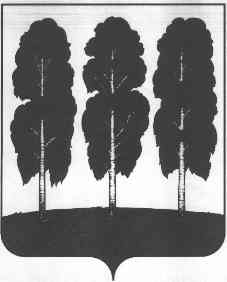 ХАНТЫ – МАНСИЙСКОГО АВТОНОМНОГО ОКРУГА – ЮГРЫПОСТАНОВЛЕНИЕот 29.03.2023	                                                                                                    № 195пгт. БерезовоО внесении изменений в постановление администрации Березовского района от 28.12.2021 № 1590 «О муниципальной программе «Жилищно-коммунальный комплекс   в Березовском районе»		 В  соответствии с решениями Думы Березовского района от 22.12.2022            № 172 «О внесении изменений в решение Думы Березовского района от 23.12.2021 № 33  «О бюджете Березовского района на 2022 год и плановый период 2023 и 2024 годов»,  от 22.12.2022 № 171 «О бюджете Березовского района на 2023 год и плановый период 2024 и 2025 годов»:1. Внести в   приложение 1  к постановлению администрации Березовского района от 28.12.2021 № 1590 «О муниципальной программе «Жилищно-коммунальный комплекс в Березовском районе» (далее – муниципальная программа) следующие изменения:1.1. В паспорте муниципальной программы строки: «Целевые показатели муниципальной программы» и «Параметры финансового обеспечения муниципальной программы» изложить в следующей редакции: «		                                                                                                                                                                                                                                                                                                 .»;         1.2. таблицу 1  муниципальной программе изложить в следующей редакции согласно приложению 1 к настоящему постановлению;        1.3. таблицу 3  муниципальной программе изложить в следующей редакции согласно приложению 2 к настоящему постановлению;        1.4. таблицу 4  муниципальной программе изложить в следующей редакции согласно приложению 3 к настоящему постановлению;        1.5. таблицу 7  муниципальной программе изложить в следующей редакции согласно приложению 4 к настоящему постановлению.        2. Опубликовать настоящее постановление в газете «Жизнь Югры» и разместить на официальном веб-сайте органов местного самоуправления Березовского района.        3. Настоящее постановление вступает в силу после его официального опубликования.											. И.о.главы района 						                        Г.Г. КудряшовПриложение 1к постановлению администрации Березовского районаот 29.03.2023 №195Таблица 1Распределение финансовых ресурсов муниципальной программы (по годам)Приложение 3к постановлению администрации Березовского районаот 29.03.2023 №195Таблица 4Перечень объектов капитального строительстваПоказатели, характеризующие эффективность структурного элемента (основного мероприятия)муниципальной программыЦелевые показатели муниципальной программы№п/п№п/пНаименованиецелевогопоказателяНаименованиецелевогопоказателяДокумент- основание Документ- основание Значение показателей по годамЗначение показателей по годамЗначение показателей по годамЗначение показателей по годамЗначение показателей по годамЗначение показателей по годамЗначение показателей по годамЗначение показателей по годамЗначение показателей по годамЗначение показателей по годамЗначение показателей по годамЗначение показателей по годамЦелевые показатели муниципальной программы№п/п№п/пНаименованиецелевогопоказателяНаименованиецелевогопоказателяДокумент- основание Документ- основание Базовое значение2022202220232024202420252025На момент окончанияреализациимуниципальной прог-раммыНа момент окончанияреализациимуниципальной прог-раммыОтветст-венныйисполни-тель задостиже-ние пока-зателяОтветст-венныйисполни-тель задостиже-ние пока-зателяЦелевые показатели муниципальной программы11Доля замены ветхих муниципальных сетей теплоснабжения, водоснабжения и водоотведения от общей протяженности ветхих инженерных сетей теплоснабжения, водоснабжения и водоотведения,%Доля замены ветхих муниципальных сетей теплоснабжения, водоснабжения и водоотведения от общей протяженности ветхих инженерных сетей теплоснабжения, водоснабжения и водоотведения,%(ФЗ № 416 от 07.12.2011 «О водоснабжении и водоотведении», ФЗ № 190 от 27.07.2010 «О теплоснабжении) (ФЗ № 416 от 07.12.2011 «О водоснабжении и водоотведении», ФЗ № 190 от 27.07.2010 «О теплоснабжении) 5,05,05,05,05,05,05,05,05,05,0Управление по жилищно-коммунальному хозяйству администрации Березовского районаУправление по жилищно-коммунальному хозяйству администрации Березовского районаЦелевые показатели муниципальной программы22Строительство водоочистных сооружений, ед.Строительство водоочистных сооружений, ед.(ФЗ № 416 от 07.12.2011 «О водоснабжении и водоотведении», ФЗ № 190 от 27.07.2010 «О теплоснабжении) (ФЗ № 416 от 07.12.2011 «О водоснабжении и водоотведении», ФЗ № 190 от 27.07.2010 «О теплоснабжении) 0000000033Управление по жилищно-коммунальному хозяйству администрации Березовского районаУправление по жилищно-коммунальному хозяйству администрации Березовского районаЦелевые показатели муниципальной программы33Строительство водопроводных магистральных сетей для обеспечения центральным водоснабжением, км/годСтроительство водопроводных магистральных сетей для обеспечения центральным водоснабжением, км/годФЗ № 416 от 07.12.2011 «О водоснабжении и водоотведении»ФЗ № 416 от 07.12.2011 «О водоснабжении и водоотведении»7,5111111112,512,5Управление по жилищно-коммунальному хозяйству администрации Березовского районаУправление по жилищно-коммунальному хозяйству администрации Березовского районаЦелевые показатели муниципальной программы44Доля уличной канализационной сети, нуждающейся в замене, %Доля уличной канализационной сети, нуждающейся в замене, %Постановление Правительства ХМАО-Югры от 26 июля 2019 г. № 239-п «О программе Ханты-Мансийского автономного округа-Югры по повышению качества водоснабжения на период с 2019 по 2024 год»Постановление Правительства ХМАО-Югры от 26 июля 2019 г. № 239-п «О программе Ханты-Мансийского автономного округа-Югры по повышению качества водоснабжения на период с 2019 по 2024 год»14,714,714,714,714,714,714,714,714,714,7Управление по жилищно-коммунальному хозяйству администрации Березовского районаУправление по жилищно-коммунальному хозяйству администрации Березовского районаЦелевые показатели муниципальной программы55Доля уличной водопроводной сети, нуждающейся в замене, %Доля уличной водопроводной сети, нуждающейся в замене, %Постановление Правительства ХМАО -Югры от 26 июля 2019 г. № 239-п «О программе Ханты-Мансийского автономного округа-Югры по повышению качества водоснабжения на период с 2019 по 2024 год»Постановление Правительства ХМАО -Югры от 26 июля 2019 г. № 239-п «О программе Ханты-Мансийского автономного округа-Югры по повышению качества водоснабжения на период с 2019 по 2024 год»21,221,221,221,221,221,221,221,221,221,2Управление по жилищно-коммунальному хозяйству администрации Березовского районаУправление по жилищно-коммунальному хозяйству администрации Березовского районаЦелевые показатели муниципальной программы66Число аварий, отказов и повреждений, ед/км Число аварий, отказов и повреждений, ед/км Постановление Правительства Российской Федерации от 11 февраля 2021г. N 161 «О требованиях к региональным и муниципальным программам в области энергосбережения и повышения энергетической эффективности»Постановление Правительства Российской Федерации от 11 февраля 2021г. N 161 «О требованиях к региональным и муниципальным программам в области энергосбережения и повышения энергетической эффективности»0,0810,0810,0810,0810,0810,0810,0810,0810,0810,081Управление по жилищно-коммунальному хозяйству администрации Березовского районаУправление по жилищно-коммунальному хозяйству администрации Березовского района77Доля населения, обеспеченного качественной питьевой водой из систем централизованного водоснабжения % Доля населения, обеспеченного качественной питьевой водой из систем централизованного водоснабжения % Постановление Правительства ХМАО-Югры от 26 июля 2019 г. № 239-п «О программе Ханты-Мансийского  автономного округа-Югры по повышению качества водоснабжения на период с 2019 по 2024 год»Постановление Правительства ХМАО-Югры от 26 июля 2019 г. № 239-п «О программе Ханты-Мансийского  автономного округа-Югры по повышению качества водоснабжения на период с 2019 по 2024 год»96,796,796,797,099,099,099,099,099,099,0Управление по жилищно-коммунальному хозяйству администрации Березовского районаУправление по жилищно-коммунальному хозяйству администрации Березовского района88Доля обеспеченности населения централизованными услугами водоснабжения, % Доля обеспеченности населения централизованными услугами водоснабжения, % Постановление Правительства ХМАО-Югры от 26 июля 2019 г. № 239-п «О программе Ханты-Мансийского  автономного округа-Югры по повышению качества водоснабжения на период с 2019 по 2024 год»Постановление Правительства ХМАО-Югры от 26 июля 2019 г. № 239-п «О программе Ханты-Мансийского  автономного округа-Югры по повышению качества водоснабжения на период с 2019 по 2024 год»81,181,181,181,181,181,181,181,181,181,1Управление по жилищно-коммунальному хозяйству администрации Березовского районаУправление по жилищно-коммунальному хозяйству администрации Березовского района99Доля обеспеченности населения централизованными услугами водоотведения, %Доля обеспеченности населения централизованными услугами водоотведения, %Постановление Правительства ХМАО -Югры от 26 июля 2019 г. № 239-п «О программе Ханты-Мансийского автономного округа-Югры по повышению качества водоснабжения на период с 2019 по 2024 год»Постановление Правительства ХМАО -Югры от 26 июля 2019 г. № 239-п «О программе Ханты-Мансийского автономного округа-Югры по повышению качества водоснабжения на период с 2019 по 2024 год»75,375,375,375,375,375,375,375,375,375,3Управление по жилищно-коммунальному хозяйству администрации Березовского районаУправление по жилищно-коммунальному хозяйству администрации Березовского района1010Строительство и реконструкция котельных, ед.Строительство и реконструкция котельных, ед.(ФЗ № 190 от 27.07.2010 «О теплоснабжении) (ФЗ № 190 от 27.07.2010 «О теплоснабжении) 0002110033Управление по жилищно-коммунальному хозяйству администрации Березовского районаУправление по жилищно-коммунальному хозяйству администрации Березовского района1111Объем реализации сжиженного газа населению на территории Березовского района, кг;Объем реализации сжиженного газа населению на территории Березовского района, кг;Порядок предоставления субвенции на возмещение недополученных доходов организациям, осуществляющим реализацию населению сжиженного газа по социально ориентированным розничным ценамПорядок предоставления субвенции на возмещение недополученных доходов организациям, осуществляющим реализацию населению сжиженного газа по социально ориентированным розничным ценам30646306463064630646306463064630646306463064630646Управление по жилищно-коммунальному хозяйству администрации Березовского районаУправление по жилищно-коммунальному хозяйству администрации Березовского района1212Объем реализации электрической энергии населению в зоне децентрализованного электроснабжения, тыс. кВт/ч;Объем реализации электрической энергии населению в зоне децентрализованного электроснабжения, тыс. кВт/ч;Порядок предоставления субвенции на возмещение недополученных доходов организациям, осуществляющим реализацию электрической энергии населению и приравненным к ним категориям потребителей в зоне децентрализованного электроснабжения Ханты-Мансийского автономного округа - Югры по социально ориентированным тарифам Порядок предоставления субвенции на возмещение недополученных доходов организациям, осуществляющим реализацию электрической энергии населению и приравненным к ним категориям потребителей в зоне децентрализованного электроснабжения Ханты-Мансийского автономного округа - Югры по социально ориентированным тарифам 16579,615316,515316,515316,515316,515316,515316,515316,515316,515316,5Управление по жилищно-коммунальному хозяйству администрации Березовского районаУправление по жилищно-коммунальному хозяйству администрации Березовского района1313Доля потребителей в зоне децентрализованного электроснабжения, относящихся к предприятиям жилищно-коммунального и агропромышленного комплексов, субъектам  малого и среднего предпринимате      льства, организациям бюджетной сферы, приобретающих электрическую энергию по цене электрической энергии зоны централизованного электроснабжения%.Доля потребителей в зоне децентрализованного электроснабжения, относящихся к предприятиям жилищно-коммунального и агропромышленного комплексов, субъектам  малого и среднего предпринимате      льства, организациям бюджетной сферы, приобретающих электрическую энергию по цене электрической энергии зоны централизованного электроснабжения%.Порядок предоставления субсидии на возмещение недополученныхдоходов, организациям осуществляющим реализацию электрической энергии предприятиям жилищно-коммунального и агропромышленного комплексов, субъектов малого и среднего предпринимате      льства, организациям бюджетной сферы(постановление администрации Березовского района от 13.05.2022 № 698Порядок предоставления субсидии на возмещение недополученныхдоходов, организациям осуществляющим реализацию электрической энергии предприятиям жилищно-коммунального и агропромышленного комплексов, субъектов малого и среднего предпринимате      льства, организациям бюджетной сферы(постановление администрации Березовского района от 13.05.2022 № 698100100100100100100100100100100Управление по жилищно-коммунальному хозяйству администрации Березовского районаУправление по жилищно-коммунальному хозяйству администрации Березовского района1414Количество предприятий жилищно-коммунального комплекса получающих субсидию на погашение кредиторской задолженности, едКоличество предприятий жилищно-коммунального комплекса получающих субсидию на погашение кредиторской задолженности, едПостановление администрации Березовского района от 08.11.2019 № 1291 «Об утверждении порядка предоставления субсидии предприятиям жилищно-коммунального комплекса, осуществляющим деятельность на территории Березовского района, в целях финансового обеспечения затрат по погашению кредиторской задолженности за потребленные газ и электроэнергиюПостановление администрации Березовского района от 08.11.2019 № 1291 «Об утверждении порядка предоставления субсидии предприятиям жилищно-коммунального комплекса, осуществляющим деятельность на территории Березовского района, в целях финансового обеспечения затрат по погашению кредиторской задолженности за потребленные газ и электроэнергию2002222222Управление по жилищно-коммунальному хозяйству администрации Березовского районаУправление по жилищно-коммунальному хозяйству администрации Березовского района1515Обеспечение компенсацией транспортных расходов, предусмотренной в соответствии с государственной поддержкой досрочного завоза продукции (товаров) от потребности, %;Обеспечение компенсацией транспортных расходов, предусмотренной в соответствии с государственной поддержкой досрочного завоза продукции (товаров) от потребности, %;Постановление администрации Березовского района от 21.11.2018 № 1039 «О порядке предоставления за счет  средств бюджета Березовского района субсидий юридическим лицам за исключением  государственных (муниципальных учреждений)Постановление администрации Березовского района от 21.11.2018 № 1039 «О порядке предоставления за счет  средств бюджета Березовского района субсидий юридическим лицам за исключением  государственных (муниципальных учреждений)100100100100100100100100100100Управление по жилищно-коммунальному хозяйству администрации Березовского районаУправление по жилищно-коммунальному хозяйству администрации Березовского районаПараметры финансовогообеспечениямуниципальнойпрограммыПараметры финансовогообеспечениямуниципальнойпрограммыПараметры финансовогообеспечениямуниципальнойпрограммыИсточникифинансированияИсточникифинансированияРасходы по годам (тыс.рублей)Расходы по годам (тыс.рублей)Расходы по годам (тыс.рублей)Расходы по годам (тыс.рублей)Расходы по годам (тыс.рублей)Расходы по годам (тыс.рублей)Расходы по годам (тыс.рублей)Расходы по годам (тыс.рублей)Расходы по годам (тыс.рублей)Расходы по годам (тыс.рублей)Расходы по годам (тыс.рублей)Расходы по годам (тыс.рублей)Расходы по годам (тыс.рублей)Расходы по годам (тыс.рублей)Параметры финансовогообеспечениямуниципальнойпрограммыПараметры финансовогообеспечениямуниципальнойпрограммыПараметры финансовогообеспечениямуниципальнойпрограммыИсточникифинансированияИсточникифинансированияВсего:Всего:2022 год2022 год2022 год2023 год2023 год2023 год2024 год2024 год2025 год2025 год2026-2030 2026-2030 Параметры финансовогообеспечениямуниципальнойпрограммыПараметры финансовогообеспечениямуниципальнойпрограммыПараметры финансовогообеспечениямуниципальнойпрограммыВсегоВсего6475538,66475538,6973958,9973958,9973958,9924743,5924743,5924743,5741050,0741050,0639297,7639297,73196488,53196488,5Параметры финансовогообеспечениямуниципальнойпрограммыПараметры финансовогообеспечениямуниципальнойпрограммыПараметры финансовогообеспечениямуниципальнойпрограммыфедеральный бюджетфедеральный бюджет00000000000000Параметры финансовогообеспечениямуниципальнойпрограммыПараметры финансовогообеспечениямуниципальнойпрограммыПараметры финансовогообеспечениямуниципальнойпрограммыбюджет автономного округабюджет автономного округа5964668,15964668,1899056,5899056,5899056,5852422,3852422,3852422,3683535,1683535,1588275,7588275,72941378,52941378,5Параметры финансовогообеспечениямуниципальнойпрограммыПараметры финансовогообеспечениямуниципальнойпрограммыПараметры финансовогообеспечениямуниципальнойпрограммыбюджет Березовского районабюджет Березовского района509465,6509465,674164,074164,074164,071654,771654,771654,757514,957514,951022,051022,0255110,0255110,0Параметры финансовогообеспечениямуниципальнойпрограммыПараметры финансовогообеспечениямуниципальнойпрограммыПараметры финансовогообеспечениямуниципальнойпрограммыбюджет городских и сельских поселений (доля софинансирования)бюджет городских и сельских поселений (доля софинансирования)1404,91404,9738,4738,4738,4666,5666,5666,5000000Параметры финансовогообеспечениямуниципальнойпрограммыПараметры финансовогообеспечениямуниципальнойпрограммыПараметры финансовогообеспечениямуниципальнойпрограммыиные источники финансированияиные источники финансирования00000000000000№структурногоэлемента(основногомероприятия)Структурный элемент (основное мероприятие) муниципальной программы Ответственныйисполнитель/соисполнительИсточникифинансированияФинансовые затраты на реализацию, тыс.рублейФинансовые затраты на реализацию, тыс.рублейФинансовые затраты на реализацию, тыс.рублейФинансовые затраты на реализацию, тыс.рублейФинансовые затраты на реализацию, тыс.рублейФинансовые затраты на реализацию, тыс.рублей№структурногоэлемента(основногомероприятия)Структурный элемент (основное мероприятие) муниципальной программы Ответственныйисполнитель/соисполнительИсточникифинансированиявсегов том числе:в том числе:в том числе:в том числе:в том числе:№структурногоэлемента(основногомероприятия)Структурный элемент (основное мероприятие) муниципальной программы Ответственныйисполнитель/соисполнительИсточникифинансированиявсего2022г.2023г2024г.2025г.2026-203012345678910Подпрограмма 1 «Создание условий для обеспечения качественными коммунальными услугами»Подпрограмма 1 «Создание условий для обеспечения качественными коммунальными услугами»Подпрограмма 1 «Создание условий для обеспечения качественными коммунальными услугами»Подпрограмма 1 «Создание условий для обеспечения качественными коммунальными услугами»Подпрограмма 1 «Создание условий для обеспечения качественными коммунальными услугами»Подпрограмма 1 «Создание условий для обеспечения качественными коммунальными услугами»Подпрограмма 1 «Создание условий для обеспечения качественными коммунальными услугами»Подпрограмма 1 «Создание условий для обеспечения качественными коммунальными услугами»Подпрограмма 1 «Создание условий для обеспечения качественными коммунальными услугами»1.1.Региональный проект «Чистая вода»                                                                (показатели 2,3,7,8,9)Управление по жилищно-коммунальному хозяйству администрации Березовского районаВсего0,00,00,00,00,00,01.1.Региональный проект «Чистая вода»                                                                (показатели 2,3,7,8,9)Управление по жилищно-коммунальному хозяйству администрации Березовского районафедеральный бюджет0,00,00,00,00,00,01.1.Региональный проект «Чистая вода»                                                                (показатели 2,3,7,8,9)Управление по жилищно-коммунальному хозяйству администрации Березовского районабюджет автономного округа0,00,00,00,00,00,01.1.Региональный проект «Чистая вода»                                                                (показатели 2,3,7,8,9)Управление по жилищно-коммунальному хозяйству администрации Березовского района бюджет района0,00,00,00,00,00,01.1.Региональный проект «Чистая вода»                                                                (показатели 2,3,7,8,9)Управление по жилищно-коммунальному хозяйству администрации Березовского районав том числе софинансирование 0,00,00,00,00,00,01.1.Региональный проект «Чистая вода»                                                                (показатели 2,3,7,8,9)Управление по жилищно-коммунальному хозяйству администрации Березовского районаиные источники финансирования0,00,00,00,00,00,01.2Основное мероприятие «Реконструкция, расширение, модернизация, строительство  коммунальных объектов, в том числе объектов питьевого водоснабжения в населенных пунктах, население в которых не обеспечено доброкачественной и (или) условно доброкачественной питьевой водой"                                                      ( показатели 2,3,7,8,9, 10)       МКУ "Управление капитального строительства и ремонта Березовского района"Всего675914,6214941,3334967,0126006,30,00,01.2Основное мероприятие «Реконструкция, расширение, модернизация, строительство  коммунальных объектов, в том числе объектов питьевого водоснабжения в населенных пунктах, население в которых не обеспечено доброкачественной и (или) условно доброкачественной питьевой водой"                                                      ( показатели 2,3,7,8,9, 10)       МКУ "Управление капитального строительства и ремонта Березовского района"федеральный  бюджет0,00,00,00,00,00,01.2Основное мероприятие «Реконструкция, расширение, модернизация, строительство  коммунальных объектов, в том числе объектов питьевого водоснабжения в населенных пунктах, население в которых не обеспечено доброкачественной и (или) условно доброкачественной питьевой водой"                                                      ( показатели 2,3,7,8,9, 10)       МКУ "Управление капитального строительства и ремонта Березовского района"бюджет автономного округа636209,3203517,3315140,6117551,40,00,01.2Основное мероприятие «Реконструкция, расширение, модернизация, строительство  коммунальных объектов, в том числе объектов питьевого водоснабжения в населенных пунктах, население в которых не обеспечено доброкачественной и (или) условно доброкачественной питьевой водой"                                                      ( показатели 2,3,7,8,9, 10)       МКУ "Управление капитального строительства и ремонта Березовского района" бюджет района39705,311424,019826,48454,90,00,01.2Основное мероприятие «Реконструкция, расширение, модернизация, строительство  коммунальных объектов, в том числе объектов питьевого водоснабжения в населенных пунктах, население в которых не обеспечено доброкачественной и (или) условно доброкачественной питьевой водой"                                                      ( показатели 2,3,7,8,9, 10)       МКУ "Управление капитального строительства и ремонта Березовского района"в том числе софинансирование 34484,710711,417586,46186,90,00,01.2Основное мероприятие «Реконструкция, расширение, модернизация, строительство  коммунальных объектов, в том числе объектов питьевого водоснабжения в населенных пунктах, население в которых не обеспечено доброкачественной и (или) условно доброкачественной питьевой водой"                                                      ( показатели 2,3,7,8,9, 10)       МКУ "Управление капитального строительства и ремонта Березовского района"иные источники финансирования0,00,00,00,00,00,01.3Основное мероприятие «Актуализация схем теплоснабжения, водоснабжения и водоотведения в населенных пунктах Березовского района"  (показатель 8,9) Управление по жилищно-коммунальному хозяйству администрации Березовского районаВсего0,00,00,00,00,00,01.3Основное мероприятие «Актуализация схем теплоснабжения, водоснабжения и водоотведения в населенных пунктах Березовского района"  (показатель 8,9) Управление по жилищно-коммунальному хозяйству администрации Березовского районафедеральный бюджет0,00,00,00,00,00,01.3Основное мероприятие «Актуализация схем теплоснабжения, водоснабжения и водоотведения в населенных пунктах Березовского района"  (показатель 8,9) Управление по жилищно-коммунальному хозяйству администрации Березовского районабюджет автономного округа0,00,00,00,00,00,01.3Основное мероприятие «Актуализация схем теплоснабжения, водоснабжения и водоотведения в населенных пунктах Березовского района"  (показатель 8,9) Управление по жилищно-коммунальному хозяйству администрации Березовского района бюджет района0,00,00,00,00,00,01.3Основное мероприятие «Актуализация схем теплоснабжения, водоснабжения и водоотведения в населенных пунктах Березовского района"  (показатель 8,9) Управление по жилищно-коммунальному хозяйству администрации Березовского районав том числе софинансирование 0,00,00,00,00,00,01.3Основное мероприятие «Актуализация схем теплоснабжения, водоснабжения и водоотведения в населенных пунктах Березовского района"  (показатель 8,9) Управление по жилищно-коммунальному хозяйству администрации Березовского районаиные источники финансирования0,00,00,00,00,00,01.4Основное мероприятие «Капитальный ремонт объектов коммунального комплекса» (показатели 8,9)Управление по жилищно-коммунальному хозяйству администрации Березовского районаВсего0,00,00,00,00,00,01.4Основное мероприятие «Капитальный ремонт объектов коммунального комплекса» (показатели 8,9)Управление по жилищно-коммунальному хозяйству администрации Березовского районафедеральный бюджет0,00,00,00,00,00,01.4Основное мероприятие «Капитальный ремонт объектов коммунального комплекса» (показатели 8,9)Управление по жилищно-коммунальному хозяйству администрации Березовского районабюджет автономного округа0,00,00,00,00,00,01.4Основное мероприятие «Капитальный ремонт объектов коммунального комплекса» (показатели 8,9)Управление по жилищно-коммунальному хозяйству администрации Березовского района бюджет района0,00,00,00,00,00,01.4Основное мероприятие «Капитальный ремонт объектов коммунального комплекса» (показатели 8,9)Управление по жилищно-коммунальному хозяйству администрации Березовского районав том числе софинансирование0,00,00,00,00,00,01.4Основное мероприятие «Капитальный ремонт объектов коммунального комплекса» (показатели 8,9)Управление по жилищно-коммунальному хозяйству администрации Березовского районаиные источники финансирования0,00,00,00,00,00,0Итого по программе 1Итого по программе 1Итого по программе 1Всего675914,6214941,3334967,0126006,30,00,0Итого по программе 1Итого по программе 1Итого по программе 1федеральный бюджет0,00,00,00,00,00,0Итого по программе 1Итого по программе 1Итого по программе 1бюджет автономного округа636209,3203517,3315140,6117551,40,00,0Итого по программе 1Итого по программе 1Итого по программе 1 бюджет района39705,311424,019826,48454,90,00,0Итого по программе 1Итого по программе 1Итого по программе 1в том числе софинансирование34484,710711,417586,46186,90,00,0Итого по программе 1Итого по программе 1Итого по программе 1иные источники финансирования0,00,00,00,00,00,0Подпрограмма 2 "Обеспечение равных прав  потребителей на получение коммунальных ресурсов"Подпрограмма 2 "Обеспечение равных прав  потребителей на получение коммунальных ресурсов"Подпрограмма 2 "Обеспечение равных прав  потребителей на получение коммунальных ресурсов"Подпрограмма 2 "Обеспечение равных прав  потребителей на получение коммунальных ресурсов"Подпрограмма 2 "Обеспечение равных прав  потребителей на получение коммунальных ресурсов"Подпрограмма 2 "Обеспечение равных прав  потребителей на получение коммунальных ресурсов"Подпрограмма 2 "Обеспечение равных прав  потребителей на получение коммунальных ресурсов"Подпрограмма 2 "Обеспечение равных прав  потребителей на получение коммунальных ресурсов"Подпрограмма 2 "Обеспечение равных прав  потребителей на получение коммунальных ресурсов"Подпрограмма 2 "Обеспечение равных прав  потребителей на получение коммунальных ресурсов"2.1Основное мероприятие «Предоставление субсидий на возмещение недополученных доходов организациям, осуществляющим реализацию населению сжиженного газа» (показатель 11)Управление по жилищно-коммунальному хозяйству администрации Березовского районаВсего167122,615912,117710,71843019178,395891,52.1Основное мероприятие «Предоставление субсидий на возмещение недополученных доходов организациям, осуществляющим реализацию населению сжиженного газа» (показатель 11)Управление по жилищно-коммунальному хозяйству администрации Березовского районафедеральный бюджет00,00,00,00,00,02.1Основное мероприятие «Предоставление субсидий на возмещение недополученных доходов организациям, осуществляющим реализацию населению сжиженного газа» (показатель 11)Управление по жилищно-коммунальному хозяйству администрации Березовского районабюджет автономного округа167122,615912,117710,71843019178,395891,52.1Основное мероприятие «Предоставление субсидий на возмещение недополученных доходов организациям, осуществляющим реализацию населению сжиженного газа» (показатель 11)Управление по жилищно-коммунальному хозяйству администрации Березовского района бюджет района0,00,00,00,00,00,02.1Основное мероприятие «Предоставление субсидий на возмещение недополученных доходов организациям, осуществляющим реализацию населению сжиженного газа» (показатель 11)Управление по жилищно-коммунальному хозяйству администрации Березовского районав том числе софинансирование0,00,00,00,00,00,02.1Основное мероприятие «Предоставление субсидий на возмещение недополученных доходов организациям, осуществляющим реализацию населению сжиженного газа» (показатель 11)Управление по жилищно-коммунальному хозяйству администрации Березовского районаиные источники финансирования0,00,00,00,00,00,02.2Основное мероприятие «Предоставление субсидий на возмещение недополученных доходов организациям, осуществляющим реализацию электрической энергии населению и приравненным к ним категориям потребителей в зоне децентрализованного электроснабжения по социально ориентированным тарифам» (показатель 12)Управление по жилищно-коммунальному хозяйству администрации Березовского районавсего4231902,7504514,8436720,4454363,1472717,42363587,02.2Основное мероприятие «Предоставление субсидий на возмещение недополученных доходов организациям, осуществляющим реализацию электрической энергии населению и приравненным к ним категориям потребителей в зоне децентрализованного электроснабжения по социально ориентированным тарифам» (показатель 12)Управление по жилищно-коммунальному хозяйству администрации Березовского районафедеральный бюджет00,00,00,00,00,02.2Основное мероприятие «Предоставление субсидий на возмещение недополученных доходов организациям, осуществляющим реализацию электрической энергии населению и приравненным к ним категориям потребителей в зоне децентрализованного электроснабжения по социально ориентированным тарифам» (показатель 12)Управление по жилищно-коммунальному хозяйству администрации Березовского районабюджет автономного округа4231902,7504514,8436720,4454363,1472717,42363587,02.2Основное мероприятие «Предоставление субсидий на возмещение недополученных доходов организациям, осуществляющим реализацию электрической энергии населению и приравненным к ним категориям потребителей в зоне децентрализованного электроснабжения по социально ориентированным тарифам» (показатель 12)Управление по жилищно-коммунальному хозяйству администрации Березовского района бюджет района0,00,00,00,00,00,02.2Основное мероприятие «Предоставление субсидий на возмещение недополученных доходов организациям, осуществляющим реализацию электрической энергии населению и приравненным к ним категориям потребителей в зоне децентрализованного электроснабжения по социально ориентированным тарифам» (показатель 12)Управление по жилищно-коммунальному хозяйству администрации Березовского районав том числе софинансирование0,00,00,00,00,00,02.2Основное мероприятие «Предоставление субсидий на возмещение недополученных доходов организациям, осуществляющим реализацию электрической энергии населению и приравненным к ним категориям потребителей в зоне децентрализованного электроснабжения по социально ориентированным тарифам» (показатель 12)Управление по жилищно-коммунальному хозяйству администрации Березовского районаиные источники финансирования0,00,00,00,00,00,02.3Основное мероприятие «Предоставление субсидий на возмещение  недополученных доходов организациям, осуществляющим реализацию электрической энергии предприятиям жилищно-коммунального и агропромышленного комплексов, субъектам малого и среднего предпринимательства, организациям бюджетной сферы в зоне децентрализованного электроснабжения по цене электрической энергии зоны централизованного электроснабжения» (показатель 13)Управление по жилищно-коммунальному хозяйству администрации Березовского районавсего1121577,4115662,0117932,5122649,9127555,5637777,52.3Основное мероприятие «Предоставление субсидий на возмещение  недополученных доходов организациям, осуществляющим реализацию электрической энергии предприятиям жилищно-коммунального и агропромышленного комплексов, субъектам малого и среднего предпринимательства, организациям бюджетной сферы в зоне децентрализованного электроснабжения по цене электрической энергии зоны централизованного электроснабжения» (показатель 13)Управление по жилищно-коммунальному хозяйству администрации Березовского районафедеральный бюджет0,00,00,00,00,00,02.3Основное мероприятие «Предоставление субсидий на возмещение  недополученных доходов организациям, осуществляющим реализацию электрической энергии предприятиям жилищно-коммунального и агропромышленного комплексов, субъектам малого и среднего предпринимательства, организациям бюджетной сферы в зоне децентрализованного электроснабжения по цене электрической энергии зоны централизованного электроснабжения» (показатель 13)Управление по жилищно-коммунальному хозяйству администрации Березовского районабюджет автономного округа672945,569395,170759,573589,976533,5382667,52.3Основное мероприятие «Предоставление субсидий на возмещение  недополученных доходов организациям, осуществляющим реализацию электрической энергии предприятиям жилищно-коммунального и агропромышленного комплексов, субъектам малого и среднего предпринимательства, организациям бюджетной сферы в зоне децентрализованного электроснабжения по цене электрической энергии зоны централизованного электроснабжения» (показатель 13)Управление по жилищно-коммунальному хозяйству администрации Березовского района бюджет района448631,946266,947173,049060,051022,0255110,02.3Основное мероприятие «Предоставление субсидий на возмещение  недополученных доходов организациям, осуществляющим реализацию электрической энергии предприятиям жилищно-коммунального и агропромышленного комплексов, субъектам малого и среднего предпринимательства, организациям бюджетной сферы в зоне децентрализованного электроснабжения по цене электрической энергии зоны централизованного электроснабжения» (показатель 13)Управление по жилищно-коммунальному хозяйству администрации Березовского районав том числе софинансирование448631,946266,947173,049060,051022,0255110,02.3Основное мероприятие «Предоставление субсидий на возмещение  недополученных доходов организациям, осуществляющим реализацию электрической энергии предприятиям жилищно-коммунального и агропромышленного комплексов, субъектам малого и среднего предпринимательства, организациям бюджетной сферы в зоне децентрализованного электроснабжения по цене электрической энергии зоны централизованного электроснабжения» (показатель 13)Управление по жилищно-коммунальному хозяйству администрации Березовского районаиные источники финансирования0,00,00,00,00,00,02.4Основное мероприятие «Предоставление субсидий организациям на возмещение недополученных доходов при оказании коммунальных услуг по регулируемым ценам» (показатель 14)Управление по жилищно-коммунальному хозяйству администрации Березовского районавсего20945,416401,14544,30,00,00,02.4Основное мероприятие «Предоставление субсидий организациям на возмещение недополученных доходов при оказании коммунальных услуг по регулируемым ценам» (показатель 14)Управление по жилищно-коммунальному хозяйству администрации Березовского районафедеральный бюджет0,00,00,00,00,00,02.4Основное мероприятие «Предоставление субсидий организациям на возмещение недополученных доходов при оказании коммунальных услуг по регулируемым ценам» (показатель 14)Управление по жилищно-коммунальному хозяйству администрации Березовского районабюджет автономного округа0,00,00,00,00,00,02.4Основное мероприятие «Предоставление субсидий организациям на возмещение недополученных доходов при оказании коммунальных услуг по регулируемым ценам» (показатель 14)Управление по жилищно-коммунальному хозяйству администрации Березовского района бюджет района20945,416401,14544,30,00,00,02.4Основное мероприятие «Предоставление субсидий организациям на возмещение недополученных доходов при оказании коммунальных услуг по регулируемым ценам» (показатель 14)Управление по жилищно-коммунальному хозяйству администрации Березовского районав том числе софинансирование0,00,00,00,00,00,02.4Основное мероприятие «Предоставление субсидий организациям на возмещение недополученных доходов при оказании коммунальных услуг по регулируемым ценам» (показатель 14)Управление по жилищно-коммунальному хозяйству администрации Березовского районаиные источники финансирования0,00,00,00,00,00,02.5Основное мероприятие «Предоставление субсидий на реализацию полномочий  в сфере жилищно-коммунального комплекса» (показатели 1,4,5,6)Управление по жилищно-коммунальному хозяйству администрации Березовского районаАдминистрации городских и сельских поселенийВсего159004,27455,912868,619600,719846,599232,52.5Основное мероприятие «Предоставление субсидий на реализацию полномочий  в сфере жилищно-коммунального комплекса» (показатели 1,4,5,6)Управление по жилищно-коммунальному хозяйству администрации Березовского районаАдминистрации городских и сельских поселенийфедеральный бюджет0,00,00,00,00,00,02.5Основное мероприятие «Предоставление субсидий на реализацию полномочий  в сфере жилищно-коммунального комплекса» (показатели 1,4,5,6)Управление по жилищно-коммунальному хозяйству администрации Березовского районаАдминистрации городских и сельских поселенийбюджет автономного округа157416,36645,512091,119600,719846,599232,52.5Основное мероприятие «Предоставление субсидий на реализацию полномочий  в сфере жилищно-коммунального комплекса» (показатели 1,4,5,6)Управление по жилищно-коммунальному хозяйству администрации Березовского районаАдминистрации городских и сельских поселений бюджет района183,072,0111,00,00,00,02.5Основное мероприятие «Предоставление субсидий на реализацию полномочий  в сфере жилищно-коммунального комплекса» (показатели 1,4,5,6)Управление по жилищно-коммунальному хозяйству администрации Березовского районаАдминистрации городских и сельских поселенийв том числе софинансирование11,00,011,00,00,00,02.5Основное мероприятие «Предоставление субсидий на реализацию полномочий  в сфере жилищно-коммунального комплекса» (показатели 1,4,5,6)Управление по жилищно-коммунальному хозяйству администрации Березовского районаАдминистрации городских и сельских поселенийв том числе по переданным полномочиям172,072,0100,00,00,00,02.5Основное мероприятие «Предоставление субсидий на реализацию полномочий  в сфере жилищно-коммунального комплекса» (показатели 1,4,5,6)Управление по жилищно-коммунальному хозяйству администрации Березовского районаАдминистрации городских и сельских поселенийбюджет городских и сельских поселений (доля софинансирования)1404,9738,4666,50,00,00,02.5Основное мероприятие «Предоставление субсидий на реализацию полномочий  в сфере жилищно-коммунального комплекса» (показатели 1,4,5,6)Управление по жилищно-коммунальному хозяйству администрации Березовского районаАдминистрации городских и сельских поселенийиные источники финансирования0,00,00,00,00,00,02.6Основное мероприятие «Представление субсидий юридическим лицам (за исключением государственных (муниципальных учреждений), индивидуальным предпринимателям на возмещение затрат, связанных с транспортными расходами по доставке продукции, поставляемой централизованным и децентрализованным способом для обеспечения жизнедеятельности населения Березовского района» (показатель 15)Управление по жилищно-коммунальному хозяйству администрации Березовского районавсего61629,561629,50,00,00,00,02.6Основное мероприятие «Представление субсидий юридическим лицам (за исключением государственных (муниципальных учреждений), индивидуальным предпринимателям на возмещение затрат, связанных с транспортными расходами по доставке продукции, поставляемой централизованным и децентрализованным способом для обеспечения жизнедеятельности населения Березовского района» (показатель 15)Управление по жилищно-коммунальному хозяйству администрации Березовского районафедеральный бюджет0,00,00,00,00,00,02.6Основное мероприятие «Представление субсидий юридическим лицам (за исключением государственных (муниципальных учреждений), индивидуальным предпринимателям на возмещение затрат, связанных с транспортными расходами по доставке продукции, поставляемой централизованным и децентрализованным способом для обеспечения жизнедеятельности населения Березовского района» (показатель 15)Управление по жилищно-коммунальному хозяйству администрации Березовского районабюджет автономного округа61629,561629,50,00,00,00,02.6Основное мероприятие «Представление субсидий юридическим лицам (за исключением государственных (муниципальных учреждений), индивидуальным предпринимателям на возмещение затрат, связанных с транспортными расходами по доставке продукции, поставляемой централизованным и децентрализованным способом для обеспечения жизнедеятельности населения Березовского района» (показатель 15)Управление по жилищно-коммунальному хозяйству администрации Березовского района бюджет района0,00,00,00,00,00,02.6Основное мероприятие «Представление субсидий юридическим лицам (за исключением государственных (муниципальных учреждений), индивидуальным предпринимателям на возмещение затрат, связанных с транспортными расходами по доставке продукции, поставляемой централизованным и децентрализованным способом для обеспечения жизнедеятельности населения Березовского района» (показатель 15)Управление по жилищно-коммунальному хозяйству администрации Березовского районав том числе софинансирование0,00,00,00,00,00,02.6Основное мероприятие «Представление субсидий юридическим лицам (за исключением государственных (муниципальных учреждений), индивидуальным предпринимателям на возмещение затрат, связанных с транспортными расходами по доставке продукции, поставляемой централизованным и децентрализованным способом для обеспечения жизнедеятельности населения Березовского района» (показатель 15)Управление по жилищно-коммунальному хозяйству администрации Березовского районаиные источники финансирования0,00,00,00,00,00,02.7Основное мероприятие «Иные межбюджетные трансферты бюджетам городских (сельских) поселений по обеспечению досрочного завоза продукции (товаров) с ограниченными сроками завоза грузов в районы и населенные пункты Березовского района в навигацию 2022 года за счет бюджетных ассигнований резервного фонда Правительства Ханты-Мансийского автономного округа-Югры»  (показатель 15)Управление по жилищно-коммунальному хозяйству администрации Березовского районавсего37442,237442,20,00,00,00,02.7Основное мероприятие «Иные межбюджетные трансферты бюджетам городских (сельских) поселений по обеспечению досрочного завоза продукции (товаров) с ограниченными сроками завоза грузов в районы и населенные пункты Березовского района в навигацию 2022 года за счет бюджетных ассигнований резервного фонда Правительства Ханты-Мансийского автономного округа-Югры»  (показатель 15)Управление по жилищно-коммунальному хозяйству администрации Березовского районафедеральный бюджет0,00,00,00,00,00,02.7Основное мероприятие «Иные межбюджетные трансферты бюджетам городских (сельских) поселений по обеспечению досрочного завоза продукции (товаров) с ограниченными сроками завоза грузов в районы и населенные пункты Березовского района в навигацию 2022 года за счет бюджетных ассигнований резервного фонда Правительства Ханты-Мансийского автономного округа-Югры»  (показатель 15)Управление по жилищно-коммунальному хозяйству администрации Березовского районабюджет автономного округа37442,237442,20,00,00,00,02.7Основное мероприятие «Иные межбюджетные трансферты бюджетам городских (сельских) поселений по обеспечению досрочного завоза продукции (товаров) с ограниченными сроками завоза грузов в районы и населенные пункты Березовского района в навигацию 2022 года за счет бюджетных ассигнований резервного фонда Правительства Ханты-Мансийского автономного округа-Югры»  (показатель 15)Управление по жилищно-коммунальному хозяйству администрации Березовского района бюджет района0,00,00,00,00,00,02.7Основное мероприятие «Иные межбюджетные трансферты бюджетам городских (сельских) поселений по обеспечению досрочного завоза продукции (товаров) с ограниченными сроками завоза грузов в районы и населенные пункты Березовского района в навигацию 2022 года за счет бюджетных ассигнований резервного фонда Правительства Ханты-Мансийского автономного округа-Югры»  (показатель 15)Управление по жилищно-коммунальному хозяйству администрации Березовского районав том числе софинансирование0,00,00,00,00,00,02.7Основное мероприятие «Иные межбюджетные трансферты бюджетам городских (сельских) поселений по обеспечению досрочного завоза продукции (товаров) с ограниченными сроками завоза грузов в районы и населенные пункты Березовского района в навигацию 2022 года за счет бюджетных ассигнований резервного фонда Правительства Ханты-Мансийского автономного округа-Югры»  (показатель 15)Управление по жилищно-коммунальному хозяйству администрации Березовского районаиные источники финансирования0,00,00,00,00,00,0Итого по подпрограмме 2Итого по подпрограмме 2Итого по подпрограмме 2всего5799624,0759017,6589776,5615043,7639297,73196488,5Итого по подпрограмме 2Итого по подпрограмме 2Итого по подпрограмме 2федеральный бюджет0,00,00,00,00,00,0Итого по подпрограмме 2Итого по подпрограмме 2Итого по подпрограмме 2бюджет автономного округа5328458,8695539,2537281,7565983,7588275,72941378,5Итого по подпрограмме 2Итого по подпрограмме 2Итого по подпрограмме 2 бюджет района469760,362740,051828,3,349060,051022,0255110,0Итого по подпрограмме 2Итого по подпрограмме 2Итого по подпрограмме 2в том числе софинансирование448642,946266,947184,049060,051022,0255110,0Итого по подпрограмме 2Итого по подпрограмме 2Итого по подпрограмме 2бюджет городских и сельских поселений (доля софинансирования)1404,9738,4666,50,00,00,0Итого по подпрограмме 2Итого по подпрограмме 2Итого по подпрограмме 2иные источники финансирования0,00,00,00,00,003.1Основное мероприятие "Выявление бесхозяйных объектов недвижимого имущества, используемых для передачи энергетических ресурсов, организации постановки в установленном  порядке таких объектов на учет в качестве бесхозяйных объектов недвижимого имущества и признанию права муниципальной собственности на такие бесхозяйные объекты недвижимого имущества (показатель 18)  таблицы 8Управление по жилищно-коммунальному хозяйству администрации Березовского районаАдминистрации городских и сельских поселенийвсего0,00,00,00,00,00,03.1Основное мероприятие "Выявление бесхозяйных объектов недвижимого имущества, используемых для передачи энергетических ресурсов, организации постановки в установленном  порядке таких объектов на учет в качестве бесхозяйных объектов недвижимого имущества и признанию права муниципальной собственности на такие бесхозяйные объекты недвижимого имущества (показатель 18)  таблицы 8Управление по жилищно-коммунальному хозяйству администрации Березовского районаАдминистрации городских и сельских поселенийфедеральный бюджет0,00,00,00,00,00,03.1Основное мероприятие "Выявление бесхозяйных объектов недвижимого имущества, используемых для передачи энергетических ресурсов, организации постановки в установленном  порядке таких объектов на учет в качестве бесхозяйных объектов недвижимого имущества и признанию права муниципальной собственности на такие бесхозяйные объекты недвижимого имущества (показатель 18)  таблицы 8Управление по жилищно-коммунальному хозяйству администрации Березовского районаАдминистрации городских и сельских поселенийбюджет автономного округа0,00,00,00,00,00,03.1Основное мероприятие "Выявление бесхозяйных объектов недвижимого имущества, используемых для передачи энергетических ресурсов, организации постановки в установленном  порядке таких объектов на учет в качестве бесхозяйных объектов недвижимого имущества и признанию права муниципальной собственности на такие бесхозяйные объекты недвижимого имущества (показатель 18)  таблицы 8Управление по жилищно-коммунальному хозяйству администрации Березовского районаАдминистрации городских и сельских поселений бюджет района0,00,00,00,00,00,03.1Основное мероприятие "Выявление бесхозяйных объектов недвижимого имущества, используемых для передачи энергетических ресурсов, организации постановки в установленном  порядке таких объектов на учет в качестве бесхозяйных объектов недвижимого имущества и признанию права муниципальной собственности на такие бесхозяйные объекты недвижимого имущества (показатель 18)  таблицы 8Управление по жилищно-коммунальному хозяйству администрации Березовского районаАдминистрации городских и сельских поселенийиные источники финансирования0,00,00,00,00,00,03.2Основное мероприятие "Организация порядка  управления (эксплуатации) бесхозяйными объектами недвижимого имущества, используемыми для передачи электрической и тепловой энергии, воды, с момента выявления таких объектов" (показатели 18,24,.25)  таблицы 8Управление по жилищно-коммунальному хозяйству администрации Березовского районаАдминистрации городских и сельских поселенийВсего0,00,00,00,00,00,03.2Основное мероприятие "Организация порядка  управления (эксплуатации) бесхозяйными объектами недвижимого имущества, используемыми для передачи электрической и тепловой энергии, воды, с момента выявления таких объектов" (показатели 18,24,.25)  таблицы 8Управление по жилищно-коммунальному хозяйству администрации Березовского районаАдминистрации городских и сельских поселенийфедеральный бюджет0,00,00,00,00,00,03.2Основное мероприятие "Организация порядка  управления (эксплуатации) бесхозяйными объектами недвижимого имущества, используемыми для передачи электрической и тепловой энергии, воды, с момента выявления таких объектов" (показатели 18,24,.25)  таблицы 8Управление по жилищно-коммунальному хозяйству администрации Березовского районаАдминистрации городских и сельских поселенийбюджет автономного округа0,00,00,00,00,00,03.2Основное мероприятие "Организация порядка  управления (эксплуатации) бесхозяйными объектами недвижимого имущества, используемыми для передачи электрической и тепловой энергии, воды, с момента выявления таких объектов" (показатели 18,24,.25)  таблицы 8Управление по жилищно-коммунальному хозяйству администрации Березовского районаАдминистрации городских и сельских поселений бюджет района0,00,00,00,00,00,03.2Основное мероприятие "Организация порядка  управления (эксплуатации) бесхозяйными объектами недвижимого имущества, используемыми для передачи электрической и тепловой энергии, воды, с момента выявления таких объектов" (показатели 18,24,.25)  таблицы 8Управление по жилищно-коммунальному хозяйству администрации Березовского районаАдминистрации городских и сельских поселенийв том числе софинансирование0,00,00,00,00,00,03.2Основное мероприятие "Организация порядка  управления (эксплуатации) бесхозяйными объектами недвижимого имущества, используемыми для передачи электрической и тепловой энергии, воды, с момента выявления таких объектов" (показатели 18,24,.25)  таблицы 8Управление по жилищно-коммунальному хозяйству администрации Березовского районаАдминистрации городских и сельских поселенийиные источники финансирования0,00,00,00,00,00,03.3Основное мероприятие "Регулирование цен  (тарифов), направленные на стимулирование энергосбережения и повышение энергетической эффективности, в том числе переход к регулированию цен (тарифов)  на основе долгосрочных параметров регулирования, введение социальной нормы потребления энергетических ресурсов и дифференцированных цен (тарифов) на энергетические ресурсы в пределах и свыше социальной нормы потребления, введение цен (тарифов), дифференцированных по времени суток, выходным и рабочим дням"                 (показатели 24,.25)  таблицы 8Управление по жилищно-коммунальному хозяйству администрации Березовского районаАдминистрации городских и сельских поселенийвсего0,00,00,00,00,00,03.3Основное мероприятие "Регулирование цен  (тарифов), направленные на стимулирование энергосбережения и повышение энергетической эффективности, в том числе переход к регулированию цен (тарифов)  на основе долгосрочных параметров регулирования, введение социальной нормы потребления энергетических ресурсов и дифференцированных цен (тарифов) на энергетические ресурсы в пределах и свыше социальной нормы потребления, введение цен (тарифов), дифференцированных по времени суток, выходным и рабочим дням"                 (показатели 24,.25)  таблицы 8Управление по жилищно-коммунальному хозяйству администрации Березовского районаАдминистрации городских и сельских поселенийфедеральный бюджет0,00,00,00,00,00,03.3Основное мероприятие "Регулирование цен  (тарифов), направленные на стимулирование энергосбережения и повышение энергетической эффективности, в том числе переход к регулированию цен (тарифов)  на основе долгосрочных параметров регулирования, введение социальной нормы потребления энергетических ресурсов и дифференцированных цен (тарифов) на энергетические ресурсы в пределах и свыше социальной нормы потребления, введение цен (тарифов), дифференцированных по времени суток, выходным и рабочим дням"                 (показатели 24,.25)  таблицы 8Управление по жилищно-коммунальному хозяйству администрации Березовского районаАдминистрации городских и сельских поселенийбюджет автономного округа0,00,00,00,00,00,03.3Основное мероприятие "Регулирование цен  (тарифов), направленные на стимулирование энергосбережения и повышение энергетической эффективности, в том числе переход к регулированию цен (тарифов)  на основе долгосрочных параметров регулирования, введение социальной нормы потребления энергетических ресурсов и дифференцированных цен (тарифов) на энергетические ресурсы в пределах и свыше социальной нормы потребления, введение цен (тарифов), дифференцированных по времени суток, выходным и рабочим дням"                 (показатели 24,.25)  таблицы 8Управление по жилищно-коммунальному хозяйству администрации Березовского районаАдминистрации городских и сельских поселений бюджет района0,00,00,00,00,00,03.3Основное мероприятие "Регулирование цен  (тарифов), направленные на стимулирование энергосбережения и повышение энергетической эффективности, в том числе переход к регулированию цен (тарифов)  на основе долгосрочных параметров регулирования, введение социальной нормы потребления энергетических ресурсов и дифференцированных цен (тарифов) на энергетические ресурсы в пределах и свыше социальной нормы потребления, введение цен (тарифов), дифференцированных по времени суток, выходным и рабочим дням"                 (показатели 24,.25)  таблицы 8Управление по жилищно-коммунальному хозяйству администрации Березовского районаАдминистрации городских и сельских поселенийв том числе софинансирование0,00,00,00,00,00,03.3Основное мероприятие "Регулирование цен  (тарифов), направленные на стимулирование энергосбережения и повышение энергетической эффективности, в том числе переход к регулированию цен (тарифов)  на основе долгосрочных параметров регулирования, введение социальной нормы потребления энергетических ресурсов и дифференцированных цен (тарифов) на энергетические ресурсы в пределах и свыше социальной нормы потребления, введение цен (тарифов), дифференцированных по времени суток, выходным и рабочим дням"                 (показатели 24,.25)  таблицы 8Управление по жилищно-коммунальному хозяйству администрации Березовского районаАдминистрации городских и сельских поселенийиные источники финансирования0,00,00,00,00,00,03.4Основное мероприятие "Оснащение приборами учета используемых энергетических  ресурсов в жилищном фонде, в том числе с использованием интеллектуальных приборов учета, автоматизированных систем и систем  диспетчеризации"       (показатели 1 - 5, 12-19   таблицы 8) Управление по жилищно-коммунальному хозяйству администрации Березовского районаАдминистрации городских и сельских поселенийВсего0,00,00,00,00,00,03.4Основное мероприятие "Оснащение приборами учета используемых энергетических  ресурсов в жилищном фонде, в том числе с использованием интеллектуальных приборов учета, автоматизированных систем и систем  диспетчеризации"       (показатели 1 - 5, 12-19   таблицы 8) Управление по жилищно-коммунальному хозяйству администрации Березовского районаАдминистрации городских и сельских поселенийфедеральный бюджет0,00,00,00,00,00,03.4Основное мероприятие "Оснащение приборами учета используемых энергетических  ресурсов в жилищном фонде, в том числе с использованием интеллектуальных приборов учета, автоматизированных систем и систем  диспетчеризации"       (показатели 1 - 5, 12-19   таблицы 8) Управление по жилищно-коммунальному хозяйству администрации Березовского районаАдминистрации городских и сельских поселенийбюджет автономного округа0,00,00,00,00,00,03.4Основное мероприятие "Оснащение приборами учета используемых энергетических  ресурсов в жилищном фонде, в том числе с использованием интеллектуальных приборов учета, автоматизированных систем и систем  диспетчеризации"       (показатели 1 - 5, 12-19   таблицы 8) Управление по жилищно-коммунальному хозяйству администрации Березовского районаАдминистрации городских и сельских поселений бюджет района0,00,00,00,00,00,03.4Основное мероприятие "Оснащение приборами учета используемых энергетических  ресурсов в жилищном фонде, в том числе с использованием интеллектуальных приборов учета, автоматизированных систем и систем  диспетчеризации"       (показатели 1 - 5, 12-19   таблицы 8) Управление по жилищно-коммунальному хозяйству администрации Березовского районаАдминистрации городских и сельских поселенийв том числе софинансирование0,00,00,00,00,00,03.4Основное мероприятие "Оснащение приборами учета используемых энергетических  ресурсов в жилищном фонде, в том числе с использованием интеллектуальных приборов учета, автоматизированных систем и систем  диспетчеризации"       (показатели 1 - 5, 12-19   таблицы 8) Управление по жилищно-коммунальному хозяйству администрации Березовского районаАдминистрации городских и сельских поселенийиные источники финансирования0,00,00,00,00,00,03.5Основное мероприятие "Прединвестиционная подготовка проектов и мероприятий в области энергосбережения и повышение энергетической эффективности, включая разработку технико-экономических обоснований, бизнес-планов,  а также проведение энергетических обследований"     (показатели 24,.25)  таблицы 8Управление по жилищно-коммунальному хозяйству администрации Березовского районаАдминистрации городских и сельских поселенийВсего0,00,00,00,00,00,03.5Основное мероприятие "Прединвестиционная подготовка проектов и мероприятий в области энергосбережения и повышение энергетической эффективности, включая разработку технико-экономических обоснований, бизнес-планов,  а также проведение энергетических обследований"     (показатели 24,.25)  таблицы 8Управление по жилищно-коммунальному хозяйству администрации Березовского районаАдминистрации городских и сельских поселенийфедеральный бюджет0,00,00,00,00,00,03.5Основное мероприятие "Прединвестиционная подготовка проектов и мероприятий в области энергосбережения и повышение энергетической эффективности, включая разработку технико-экономических обоснований, бизнес-планов,  а также проведение энергетических обследований"     (показатели 24,.25)  таблицы 8Управление по жилищно-коммунальному хозяйству администрации Березовского районаАдминистрации городских и сельских поселенийбюджет автономного округа0,00,00,00,00,00,03.5Основное мероприятие "Прединвестиционная подготовка проектов и мероприятий в области энергосбережения и повышение энергетической эффективности, включая разработку технико-экономических обоснований, бизнес-планов,  а также проведение энергетических обследований"     (показатели 24,.25)  таблицы 8Управление по жилищно-коммунальному хозяйству администрации Березовского районаАдминистрации городских и сельских поселений бюджет района0,00,00,00,00,00,03.5Основное мероприятие "Прединвестиционная подготовка проектов и мероприятий в области энергосбережения и повышение энергетической эффективности, включая разработку технико-экономических обоснований, бизнес-планов,  а также проведение энергетических обследований"     (показатели 24,.25)  таблицы 8Управление по жилищно-коммунальному хозяйству администрации Березовского районаАдминистрации городских и сельских поселенийв том числе софинансирование0,00,00,00,00,00,03.5Основное мероприятие "Прединвестиционная подготовка проектов и мероприятий в области энергосбережения и повышение энергетической эффективности, включая разработку технико-экономических обоснований, бизнес-планов,  а также проведение энергетических обследований"     (показатели 24,.25)  таблицы 8Управление по жилищно-коммунальному хозяйству администрации Березовского районаАдминистрации городских и сельских поселенийиные источники финансирования0,00,00,00,00,00,03.6Основное мероприятие "Модернизация оборудования, используемого для выработки тепловой энергии, передачи электрической и тепловой энергии, в том числе замене оборудования на оборудование с более высоким коэффициентом полезного действия, внедрению инновационных решений и технологий в целях повышения энергетической эффективности"      (показатели 21-23,27-29 таблицы 8)Управление по жилищно-коммунальному хозяйству администрации Березовского районаАдминистрации городских и сельских поселенийвсего0,00,00,00,00,00,03.6Основное мероприятие "Модернизация оборудования, используемого для выработки тепловой энергии, передачи электрической и тепловой энергии, в том числе замене оборудования на оборудование с более высоким коэффициентом полезного действия, внедрению инновационных решений и технологий в целях повышения энергетической эффективности"      (показатели 21-23,27-29 таблицы 8)Управление по жилищно-коммунальному хозяйству администрации Березовского районаАдминистрации городских и сельских поселенийфедеральный бюджет0,00,00,00,00,00,03.6Основное мероприятие "Модернизация оборудования, используемого для выработки тепловой энергии, передачи электрической и тепловой энергии, в том числе замене оборудования на оборудование с более высоким коэффициентом полезного действия, внедрению инновационных решений и технологий в целях повышения энергетической эффективности"      (показатели 21-23,27-29 таблицы 8)Управление по жилищно-коммунальному хозяйству администрации Березовского районаАдминистрации городских и сельских поселенийбюджет автономного округа0,00,00,00,00,00,03.6Основное мероприятие "Модернизация оборудования, используемого для выработки тепловой энергии, передачи электрической и тепловой энергии, в том числе замене оборудования на оборудование с более высоким коэффициентом полезного действия, внедрению инновационных решений и технологий в целях повышения энергетической эффективности"      (показатели 21-23,27-29 таблицы 8)Управление по жилищно-коммунальному хозяйству администрации Березовского районаАдминистрации городских и сельских поселений бюджет района0,00,00,00,00,00,03.6Основное мероприятие "Модернизация оборудования, используемого для выработки тепловой энергии, передачи электрической и тепловой энергии, в том числе замене оборудования на оборудование с более высоким коэффициентом полезного действия, внедрению инновационных решений и технологий в целях повышения энергетической эффективности"      (показатели 21-23,27-29 таблицы 8)Управление по жилищно-коммунальному хозяйству администрации Березовского районаАдминистрации городских и сельских поселенийв том числе софинансирование0,00,00,00,00,00,03.6Основное мероприятие "Модернизация оборудования, используемого для выработки тепловой энергии, передачи электрической и тепловой энергии, в том числе замене оборудования на оборудование с более высоким коэффициентом полезного действия, внедрению инновационных решений и технологий в целях повышения энергетической эффективности"      (показатели 21-23,27-29 таблицы 8)Управление по жилищно-коммунальному хозяйству администрации Березовского районаАдминистрации городских и сельских поселенийиные источники финансирования0,00,00,00,00,00,03.7Основное мероприятие "Увеличение количества случаев использования в качестве источников энергии вторичных энергетических ресурсов и (или) возобновляемых источников энергии" (показатели 24,.25)  таблицы 8Управление по жилищно-коммунальному хозяйству администрации Березовского районаАдминистрации городских и сельских поселенийВсего0,00,00,00,00,00,03.7Основное мероприятие "Увеличение количества случаев использования в качестве источников энергии вторичных энергетических ресурсов и (или) возобновляемых источников энергии" (показатели 24,.25)  таблицы 8Управление по жилищно-коммунальному хозяйству администрации Березовского районаАдминистрации городских и сельских поселенийфедеральный бюджет0,00,00,00,00,00,03.7Основное мероприятие "Увеличение количества случаев использования в качестве источников энергии вторичных энергетических ресурсов и (или) возобновляемых источников энергии" (показатели 24,.25)  таблицы 8Управление по жилищно-коммунальному хозяйству администрации Березовского районаАдминистрации городских и сельских поселенийбюджет автономного округа0,00,00,00,00,00,03.7Основное мероприятие "Увеличение количества случаев использования в качестве источников энергии вторичных энергетических ресурсов и (или) возобновляемых источников энергии" (показатели 24,.25)  таблицы 8Управление по жилищно-коммунальному хозяйству администрации Березовского районаАдминистрации городских и сельских поселений бюджет района0,00,00,00,00,00,03.7Основное мероприятие "Увеличение количества случаев использования в качестве источников энергии вторичных энергетических ресурсов и (или) возобновляемых источников энергии" (показатели 24,.25)  таблицы 8Управление по жилищно-коммунальному хозяйству администрации Березовского районаАдминистрации городских и сельских поселенийв том числе софинансирование0,00,00,00,00,00,03.7Основное мероприятие "Увеличение количества случаев использования в качестве источников энергии вторичных энергетических ресурсов и (или) возобновляемых источников энергии" (показатели 24,.25)  таблицы 8Управление по жилищно-коммунальному хозяйству администрации Березовского районаАдминистрации городских и сельских поселенийиные источники финансирования0,00,00,00,00,00,03.8Основное мероприятие "Снижение потребления энергетических ресурсов на собственные нужды " (показатели 7-9 , 11,20,29                         таблицы 8)Управление по жилищно-коммунальному хозяйству администрации Березовского районаАдминистрации городских и сельских поселенийВсего0,00,00,00,00,00,03.8Основное мероприятие "Снижение потребления энергетических ресурсов на собственные нужды " (показатели 7-9 , 11,20,29                         таблицы 8)Управление по жилищно-коммунальному хозяйству администрации Березовского районаАдминистрации городских и сельских поселенийфедеральный бюджет0,00,00,00,00,00,03.8Основное мероприятие "Снижение потребления энергетических ресурсов на собственные нужды " (показатели 7-9 , 11,20,29                         таблицы 8)Управление по жилищно-коммунальному хозяйству администрации Березовского районаАдминистрации городских и сельских поселенийбюджет автономного округа0,00,00,00,00,00,03.8Основное мероприятие "Снижение потребления энергетических ресурсов на собственные нужды " (показатели 7-9 , 11,20,29                         таблицы 8)Управление по жилищно-коммунальному хозяйству администрации Березовского районаАдминистрации городских и сельских поселений бюджет района0,00,00,00,00,00,03.8Основное мероприятие "Снижение потребления энергетических ресурсов на собственные нужды " (показатели 7-9 , 11,20,29                         таблицы 8)Управление по жилищно-коммунальному хозяйству администрации Березовского районаАдминистрации городских и сельских поселенийв том числе софинансирование0,00,00,00,00,00,03.8Основное мероприятие "Снижение потребления энергетических ресурсов на собственные нужды " (показатели 7-9 , 11,20,29                         таблицы 8)Управление по жилищно-коммунальному хозяйству администрации Березовского районаАдминистрации городских и сельских поселенийиные источники финансирования0,00,00,00,00,00,03.9Основное мероприятие "Сокращение потерь электрической энергии, тепловой энергии при их передаче" (показатели  24,25,29 таблицы 8)Управление по жилищно-коммунальному хозяйству администрации Березовского районаАдминистрации городских и сельских поселенийВсего0,00,00,00,00,00,03.9Основное мероприятие "Сокращение потерь электрической энергии, тепловой энергии при их передаче" (показатели  24,25,29 таблицы 8)Управление по жилищно-коммунальному хозяйству администрации Березовского районаАдминистрации городских и сельских поселенийфедеральный бюджет0,00,00,00,00,00,03.9Основное мероприятие "Сокращение потерь электрической энергии, тепловой энергии при их передаче" (показатели  24,25,29 таблицы 8)Управление по жилищно-коммунальному хозяйству администрации Березовского районаАдминистрации городских и сельских поселенийбюджет автономного округа0,00,00,00,00,00,03.9Основное мероприятие "Сокращение потерь электрической энергии, тепловой энергии при их передаче" (показатели  24,25,29 таблицы 8)Управление по жилищно-коммунальному хозяйству администрации Березовского районаАдминистрации городских и сельских поселений бюджет района0,00,00,00,00,00,03.9Основное мероприятие "Сокращение потерь электрической энергии, тепловой энергии при их передаче" (показатели  24,25,29 таблицы 8)Управление по жилищно-коммунальному хозяйству администрации Березовского районаАдминистрации городских и сельских поселенийв том числе софинансирование0,00,00,00,00,00,03.9Основное мероприятие "Сокращение потерь электрической энергии, тепловой энергии при их передаче" (показатели  24,25,29 таблицы 8)Управление по жилищно-коммунальному хозяйству администрации Березовского районаАдминистрации городских и сельских поселенийиные источники финансирования0,00,00,00,00,00,03.10Основное мероприятие "Сокращение объемов электрической энергии, используемой при передаче (транспортировке) воды""    (показатели  24,26 таблицы 8)Управление по жилищно-коммунальному хозяйству администрации Березовского районаАдминистрации городских и сельских поселенийВсего0,00,00,00,00,00,03.10Основное мероприятие "Сокращение объемов электрической энергии, используемой при передаче (транспортировке) воды""    (показатели  24,26 таблицы 8)Управление по жилищно-коммунальному хозяйству администрации Березовского районаАдминистрации городских и сельских поселенийфедеральный бюджет0,00,00,00,00,00,03.10Основное мероприятие "Сокращение объемов электрической энергии, используемой при передаче (транспортировке) воды""    (показатели  24,26 таблицы 8)Управление по жилищно-коммунальному хозяйству администрации Березовского районаАдминистрации городских и сельских поселенийбюджет автономного округа0,00,00,00,00,00,03.10Основное мероприятие "Сокращение объемов электрической энергии, используемой при передаче (транспортировке) воды""    (показатели  24,26 таблицы 8)Управление по жилищно-коммунальному хозяйству администрации Березовского районаАдминистрации городских и сельских поселений бюджет района0,00,00,00,00,00,03.10Основное мероприятие "Сокращение объемов электрической энергии, используемой при передаче (транспортировке) воды""    (показатели  24,26 таблицы 8)Управление по жилищно-коммунальному хозяйству администрации Березовского районаАдминистрации городских и сельских поселенийв том числе софинансирование0,00,00,00,00,00,03.10Основное мероприятие "Сокращение объемов электрической энергии, используемой при передаче (транспортировке) воды""    (показатели  24,26 таблицы 8)Управление по жилищно-коммунальному хозяйству администрации Березовского районаАдминистрации городских и сельских поселенийиные источники финансирования0,00,00,00,00,00,03.11Основное мероприятие "Сокращение потерь воды при ее передаче"   (показатели 9,10,26 таблицы 8)      Управление по жилищно-коммунальному хозяйству администрации Березовского районаАдминистрации городских и сельских поселенийВсего0,00,00,00,00,00,03.11Основное мероприятие "Сокращение потерь воды при ее передаче"   (показатели 9,10,26 таблицы 8)      Управление по жилищно-коммунальному хозяйству администрации Березовского районаАдминистрации городских и сельских поселенийфедеральный бюджет0,00,00,00,00,00,03.11Основное мероприятие "Сокращение потерь воды при ее передаче"   (показатели 9,10,26 таблицы 8)      Управление по жилищно-коммунальному хозяйству администрации Березовского районаАдминистрации городских и сельских поселенийбюджет автономного округа0,00,00,00,00,00,03.11Основное мероприятие "Сокращение потерь воды при ее передаче"   (показатели 9,10,26 таблицы 8)      Управление по жилищно-коммунальному хозяйству администрации Березовского районаАдминистрации городских и сельских поселений бюджет района0,00,00,00,00,00,03.11Основное мероприятие "Сокращение потерь воды при ее передаче"   (показатели 9,10,26 таблицы 8)      Управление по жилищно-коммунальному хозяйству администрации Березовского районаАдминистрации городских и сельских поселенийв том числе софинансирование0,00,00,00,00,00,03.11Основное мероприятие "Сокращение потерь воды при ее передаче"   (показатели 9,10,26 таблицы 8)      Управление по жилищно-коммунальному хозяйству администрации Березовского районаАдминистрации городских и сельских поселенийиные источники финансирования0,00,00,00,00,00,03.12Основное мероприятие "Замещение бензина и дизельного топлива, используемых транспортными средствами в качестве моторного топлива природным газом, газовыми смесями, сжиженным углеводородным газом, электрической энергией с учетом доступности использования, близости расположения к источникам природного газа, газовых смесей, электрической энергии и экономической целесообразности такого замещения (показатели 30-35 таблицы 8)Управление по жилищно-коммунальному хозяйству администрации Березовского районаАдминистрации городских и сельских поселенийвсего0,00,00,00,00,00,03.12Основное мероприятие "Замещение бензина и дизельного топлива, используемых транспортными средствами в качестве моторного топлива природным газом, газовыми смесями, сжиженным углеводородным газом, электрической энергией с учетом доступности использования, близости расположения к источникам природного газа, газовых смесей, электрической энергии и экономической целесообразности такого замещения (показатели 30-35 таблицы 8)Управление по жилищно-коммунальному хозяйству администрации Березовского районаАдминистрации городских и сельских поселенийфедеральный бюджет0,00,00,00,00,00,03.12Основное мероприятие "Замещение бензина и дизельного топлива, используемых транспортными средствами в качестве моторного топлива природным газом, газовыми смесями, сжиженным углеводородным газом, электрической энергией с учетом доступности использования, близости расположения к источникам природного газа, газовых смесей, электрической энергии и экономической целесообразности такого замещения (показатели 30-35 таблицы 8)Управление по жилищно-коммунальному хозяйству администрации Березовского районаАдминистрации городских и сельских поселенийбюджет автономного округа0,00,00,00,00,00,03.12Основное мероприятие "Замещение бензина и дизельного топлива, используемых транспортными средствами в качестве моторного топлива природным газом, газовыми смесями, сжиженным углеводородным газом, электрической энергией с учетом доступности использования, близости расположения к источникам природного газа, газовых смесей, электрической энергии и экономической целесообразности такого замещения (показатели 30-35 таблицы 8)Управление по жилищно-коммунальному хозяйству администрации Березовского районаАдминистрации городских и сельских поселений бюджет района0,00,00,00,00,00,03.12Основное мероприятие "Замещение бензина и дизельного топлива, используемых транспортными средствами в качестве моторного топлива природным газом, газовыми смесями, сжиженным углеводородным газом, электрической энергией с учетом доступности использования, близости расположения к источникам природного газа, газовых смесей, электрической энергии и экономической целесообразности такого замещения (показатели 30-35 таблицы 8)Управление по жилищно-коммунальному хозяйству администрации Березовского районаАдминистрации городских и сельских поселенийв том числе софинансирование0,00,00,00,00,00,03.12Основное мероприятие "Замещение бензина и дизельного топлива, используемых транспортными средствами в качестве моторного топлива природным газом, газовыми смесями, сжиженным углеводородным газом, электрической энергией с учетом доступности использования, близости расположения к источникам природного газа, газовых смесей, электрической энергии и экономической целесообразности такого замещения (показатели 30-35 таблицы 8)Управление по жилищно-коммунальному хозяйству администрации Березовского районаАдминистрации городских и сельских поселенийиные источники финансирования0,00,00,00,00,00,03.13Основное мероприятие "Обучение в области энергосбережения и повышения энергетической эффективности" (показатель 13)  таблицы 8Управление по жилищно-коммунальному хозяйству администрации Березовского районаАдминистрации городских и сельских поселенийВсего0,00,00,00,00,00,03.13Основное мероприятие "Обучение в области энергосбережения и повышения энергетической эффективности" (показатель 13)  таблицы 8Управление по жилищно-коммунальному хозяйству администрации Березовского районаАдминистрации городских и сельских поселенийфедеральный бюджет0,00,00,00,00,00,03.13Основное мероприятие "Обучение в области энергосбережения и повышения энергетической эффективности" (показатель 13)  таблицы 8Управление по жилищно-коммунальному хозяйству администрации Березовского районаАдминистрации городских и сельских поселенийбюджет автономного округа0,00,00,00,00,00,03.13Основное мероприятие "Обучение в области энергосбережения и повышения энергетической эффективности" (показатель 13)  таблицы 8Управление по жилищно-коммунальному хозяйству администрации Березовского районаАдминистрации городских и сельских поселений бюджет района0,00,00,00,00,00,03.13Основное мероприятие "Обучение в области энергосбережения и повышения энергетической эффективности" (показатель 13)  таблицы 8Управление по жилищно-коммунальному хозяйству администрации Березовского районаАдминистрации городских и сельских поселенийв том числе софинансирование0,00,00,00,00,00,03.13Основное мероприятие "Обучение в области энергосбережения и повышения энергетической эффективности" (показатель 13)  таблицы 8Управление по жилищно-коммунальному хозяйству администрации Березовского районаАдминистрации городских и сельских поселенийиные источники финансирования0,00,00,00,00,00,03.14Основное мероприятие "Информационная поддержка и пропаганда энергосбережения и повышение энергетической эффективности на территории субъекта Российской Федерации , муниципального образования, направленные в том числе на создание демонстрационных центров в области энергосбережения и повышение энергетической эффективности, информирование потребителей  о возможности заключения энергосервисных договоров (контрактов) и об особенностях их заключения, об энергетической эффективности бытовых энергопотребляющих устройств и других товаров, в соотношении которых  в соответствии с законодательством Российской Федерации предусмотрено определение классов их энергетической эффективности либо применяется добровольная маркировка энергетической эффективности" (показатель 13)  таблицы 8Управление по жилищно-коммунальному хозяйству администрации Березовского районаАдминистрации городских и сельских поселенийВсего0,00,00,00,00,00,03.14Основное мероприятие "Информационная поддержка и пропаганда энергосбережения и повышение энергетической эффективности на территории субъекта Российской Федерации , муниципального образования, направленные в том числе на создание демонстрационных центров в области энергосбережения и повышение энергетической эффективности, информирование потребителей  о возможности заключения энергосервисных договоров (контрактов) и об особенностях их заключения, об энергетической эффективности бытовых энергопотребляющих устройств и других товаров, в соотношении которых  в соответствии с законодательством Российской Федерации предусмотрено определение классов их энергетической эффективности либо применяется добровольная маркировка энергетической эффективности" (показатель 13)  таблицы 8Управление по жилищно-коммунальному хозяйству администрации Березовского районаАдминистрации городских и сельских поселенийфедеральный бюджет0,00,00,00,00,00,03.14Основное мероприятие "Информационная поддержка и пропаганда энергосбережения и повышение энергетической эффективности на территории субъекта Российской Федерации , муниципального образования, направленные в том числе на создание демонстрационных центров в области энергосбережения и повышение энергетической эффективности, информирование потребителей  о возможности заключения энергосервисных договоров (контрактов) и об особенностях их заключения, об энергетической эффективности бытовых энергопотребляющих устройств и других товаров, в соотношении которых  в соответствии с законодательством Российской Федерации предусмотрено определение классов их энергетической эффективности либо применяется добровольная маркировка энергетической эффективности" (показатель 13)  таблицы 8Управление по жилищно-коммунальному хозяйству администрации Березовского районаАдминистрации городских и сельских поселенийбюджет автономного округа0,00,00,00,00,00,03.14Основное мероприятие "Информационная поддержка и пропаганда энергосбережения и повышение энергетической эффективности на территории субъекта Российской Федерации , муниципального образования, направленные в том числе на создание демонстрационных центров в области энергосбережения и повышение энергетической эффективности, информирование потребителей  о возможности заключения энергосервисных договоров (контрактов) и об особенностях их заключения, об энергетической эффективности бытовых энергопотребляющих устройств и других товаров, в соотношении которых  в соответствии с законодательством Российской Федерации предусмотрено определение классов их энергетической эффективности либо применяется добровольная маркировка энергетической эффективности" (показатель 13)  таблицы 8Управление по жилищно-коммунальному хозяйству администрации Березовского районаАдминистрации городских и сельских поселений бюджет района0,00,00,00,00,00,03.14Основное мероприятие "Информационная поддержка и пропаганда энергосбережения и повышение энергетической эффективности на территории субъекта Российской Федерации , муниципального образования, направленные в том числе на создание демонстрационных центров в области энергосбережения и повышение энергетической эффективности, информирование потребителей  о возможности заключения энергосервисных договоров (контрактов) и об особенностях их заключения, об энергетической эффективности бытовых энергопотребляющих устройств и других товаров, в соотношении которых  в соответствии с законодательством Российской Федерации предусмотрено определение классов их энергетической эффективности либо применяется добровольная маркировка энергетической эффективности" (показатель 13)  таблицы 8Управление по жилищно-коммунальному хозяйству администрации Березовского районаАдминистрации городских и сельских поселенийв том числе софинансирование0,00,00,00,00,00,03.14Основное мероприятие "Информационная поддержка и пропаганда энергосбережения и повышение энергетической эффективности на территории субъекта Российской Федерации , муниципального образования, направленные в том числе на создание демонстрационных центров в области энергосбережения и повышение энергетической эффективности, информирование потребителей  о возможности заключения энергосервисных договоров (контрактов) и об особенностях их заключения, об энергетической эффективности бытовых энергопотребляющих устройств и других товаров, в соотношении которых  в соответствии с законодательством Российской Федерации предусмотрено определение классов их энергетической эффективности либо применяется добровольная маркировка энергетической эффективности" (показатель 13)  таблицы 8Управление по жилищно-коммунальному хозяйству администрации Березовского районаАдминистрации городских и сельских поселенийиные источники финансирования0,00,00,00,00,00,03.15Основное мероприятие "Учет в инвестиционных и производственных программах производителей электрической и тепловой энергии, электросетевых организаций, тепловых организаций, осуществляющих водоснабжение и водоотведение, разработанных ими в установленном законодательством  об энергосбережении и повышении энергетической эффективности порядке программ по энергосбережению и повышении энергетической эффективности" (показатель 13)  таблицы 8Управление по жилищно-коммунальному хозяйству администрации Березовского районаАдминистрации городских и сельских поселенийВсего0,00,00,00,00,00,03.15Основное мероприятие "Учет в инвестиционных и производственных программах производителей электрической и тепловой энергии, электросетевых организаций, тепловых организаций, осуществляющих водоснабжение и водоотведение, разработанных ими в установленном законодательством  об энергосбережении и повышении энергетической эффективности порядке программ по энергосбережению и повышении энергетической эффективности" (показатель 13)  таблицы 8Управление по жилищно-коммунальному хозяйству администрации Березовского районаАдминистрации городских и сельских поселенийфедеральный бюджет0,00,00,00,00,00,03.15Основное мероприятие "Учет в инвестиционных и производственных программах производителей электрической и тепловой энергии, электросетевых организаций, тепловых организаций, осуществляющих водоснабжение и водоотведение, разработанных ими в установленном законодательством  об энергосбережении и повышении энергетической эффективности порядке программ по энергосбережению и повышении энергетической эффективности" (показатель 13)  таблицы 8Управление по жилищно-коммунальному хозяйству администрации Березовского районаАдминистрации городских и сельских поселенийбюджет автономного округа0,00,00,00,00,00,03.15Основное мероприятие "Учет в инвестиционных и производственных программах производителей электрической и тепловой энергии, электросетевых организаций, тепловых организаций, осуществляющих водоснабжение и водоотведение, разработанных ими в установленном законодательством  об энергосбережении и повышении энергетической эффективности порядке программ по энергосбережению и повышении энергетической эффективности" (показатель 13)  таблицы 8Управление по жилищно-коммунальному хозяйству администрации Березовского районаАдминистрации городских и сельских поселений бюджет района0,00,00,00,00,00,03.15Основное мероприятие "Учет в инвестиционных и производственных программах производителей электрической и тепловой энергии, электросетевых организаций, тепловых организаций, осуществляющих водоснабжение и водоотведение, разработанных ими в установленном законодательством  об энергосбережении и повышении энергетической эффективности порядке программ по энергосбережению и повышении энергетической эффективности" (показатель 13)  таблицы 8Управление по жилищно-коммунальному хозяйству администрации Березовского районаАдминистрации городских и сельских поселенийв том числе софинансирование0,00,00,00,00,00,03.15Основное мероприятие "Учет в инвестиционных и производственных программах производителей электрической и тепловой энергии, электросетевых организаций, тепловых организаций, осуществляющих водоснабжение и водоотведение, разработанных ими в установленном законодательством  об энергосбережении и повышении энергетической эффективности порядке программ по энергосбережению и повышении энергетической эффективности" (показатель 13)  таблицы 8Управление по жилищно-коммунальному хозяйству администрации Березовского районаАдминистрации городских и сельских поселенийиные источники финансирования0,00,00,00,00,00,03.16Основное мероприятие "Повышение энергетической эффективности жилищного фонда, в том числе по проведению энергоэффективного  капитального ремонта общего имущества в многоквартирных домах"          (показатели 14-16)  таблицы 8Управление по жилищно-коммунальному хозяйству администрации Березовского районаАдминистрации городских и сельских поселенийВсего0,00,00,00,00,00,03.16Основное мероприятие "Повышение энергетической эффективности жилищного фонда, в том числе по проведению энергоэффективного  капитального ремонта общего имущества в многоквартирных домах"          (показатели 14-16)  таблицы 8Управление по жилищно-коммунальному хозяйству администрации Березовского районаАдминистрации городских и сельских поселенийфедеральный бюджет0,00,00,00,00,00,03.16Основное мероприятие "Повышение энергетической эффективности жилищного фонда, в том числе по проведению энергоэффективного  капитального ремонта общего имущества в многоквартирных домах"          (показатели 14-16)  таблицы 8Управление по жилищно-коммунальному хозяйству администрации Березовского районаАдминистрации городских и сельских поселенийбюджет автономного округа0,00,00,00,00,00,03.16Основное мероприятие "Повышение энергетической эффективности жилищного фонда, в том числе по проведению энергоэффективного  капитального ремонта общего имущества в многоквартирных домах"          (показатели 14-16)  таблицы 8Управление по жилищно-коммунальному хозяйству администрации Березовского районаАдминистрации городских и сельских поселений бюджет района0,00,00,00,00,00,03.16Основное мероприятие "Повышение энергетической эффективности жилищного фонда, в том числе по проведению энергоэффективного  капитального ремонта общего имущества в многоквартирных домах"          (показатели 14-16)  таблицы 8Управление по жилищно-коммунальному хозяйству администрации Березовского районаАдминистрации городских и сельских поселенийв том числе софинансирование0,00,00,00,00,00,03.16Основное мероприятие "Повышение энергетической эффективности жилищного фонда, в том числе по проведению энергоэффективного  капитального ремонта общего имущества в многоквартирных домах"          (показатели 14-16)  таблицы 8Управление по жилищно-коммунальному хозяйству администрации Березовского районаАдминистрации городских и сельских поселенийиные источники финансирования0,00,00,00,00,00,03.17Основное мероприятие "Энергосбережение в организациях  с участием государства или муниципального образования и повышению энергетической эффективности этих организаций"(показатели 7-11)  таблицы 8Управление по жилищно-коммунальному хозяйству администрации Березовского районаАдминистрации городских и сельских поселенийВсего0,00,00,00,00,00,03.17Основное мероприятие "Энергосбережение в организациях  с участием государства или муниципального образования и повышению энергетической эффективности этих организаций"(показатели 7-11)  таблицы 8Управление по жилищно-коммунальному хозяйству администрации Березовского районаАдминистрации городских и сельских поселенийфедеральный бюджет0,00,00,00,00,00,03.17Основное мероприятие "Энергосбережение в организациях  с участием государства или муниципального образования и повышению энергетической эффективности этих организаций"(показатели 7-11)  таблицы 8Управление по жилищно-коммунальному хозяйству администрации Березовского районаАдминистрации городских и сельских поселенийбюджет автономного округа0,00,00,00,00,00,03.17Основное мероприятие "Энергосбережение в организациях  с участием государства или муниципального образования и повышению энергетической эффективности этих организаций"(показатели 7-11)  таблицы 8Управление по жилищно-коммунальному хозяйству администрации Березовского районаАдминистрации городских и сельских поселений бюджет района0,00,00,00,00,00,03.17Основное мероприятие "Энергосбережение в организациях  с участием государства или муниципального образования и повышению энергетической эффективности этих организаций"(показатели 7-11)  таблицы 8Управление по жилищно-коммунальному хозяйству администрации Березовского районаАдминистрации городских и сельских поселенийв том числе софинансирование0,00,00,00,00,00,03.17Основное мероприятие "Энергосбережение в организациях  с участием государства или муниципального образования и повышению энергетической эффективности этих организаций"(показатели 7-11)  таблицы 8Управление по жилищно-коммунальному хозяйству администрации Березовского районаАдминистрации городских и сельских поселенийиные источники финансирования0,00,00,00,00,00,03.18Основное мероприятие "Энергосбережение и повышение энергетической эффективности систем коммунальной  инфраструктуры, направленных  в том числе на развитие жилищно-коммунального хозяйства" (показатели 14-16)  таблицы 8Управление по жилищно-коммунальному хозяйству администрации Березовского районаАдминистрации городских и сельских поселенийВсего0,00,00,00,00,00,03.18Основное мероприятие "Энергосбережение и повышение энергетической эффективности систем коммунальной  инфраструктуры, направленных  в том числе на развитие жилищно-коммунального хозяйства" (показатели 14-16)  таблицы 8Управление по жилищно-коммунальному хозяйству администрации Березовского районаАдминистрации городских и сельских поселенийфедеральный бюджет0,00,00,00,00,00,03.18Основное мероприятие "Энергосбережение и повышение энергетической эффективности систем коммунальной  инфраструктуры, направленных  в том числе на развитие жилищно-коммунального хозяйства" (показатели 14-16)  таблицы 8Управление по жилищно-коммунальному хозяйству администрации Березовского районаАдминистрации городских и сельских поселенийбюджет автономного округа0,00,00,00,00,00,03.18Основное мероприятие "Энергосбережение и повышение энергетической эффективности систем коммунальной  инфраструктуры, направленных  в том числе на развитие жилищно-коммунального хозяйства" (показатели 14-16)  таблицы 8Управление по жилищно-коммунальному хозяйству администрации Березовского районаАдминистрации городских и сельских поселений бюджет района0,00,00,00,00,00,03.18Основное мероприятие "Энергосбережение и повышение энергетической эффективности систем коммунальной  инфраструктуры, направленных  в том числе на развитие жилищно-коммунального хозяйства" (показатели 14-16)  таблицы 8Управление по жилищно-коммунальному хозяйству администрации Березовского районаАдминистрации городских и сельских поселенийв том числе софинансирование0,00,00,00,00,00,03.18Основное мероприятие "Энергосбережение и повышение энергетической эффективности систем коммунальной  инфраструктуры, направленных  в том числе на развитие жилищно-коммунального хозяйства" (показатели 14-16)  таблицы 8Управление по жилищно-коммунальному хозяйству администрации Березовского районаАдминистрации городских и сельских поселенийиные источники финансирования0,00,00,00,00,00,0Итого по подпрограмме 3Итого по подпрограмме 3Итого по подпрограмме 3Всего0,00,00,00,00,00,0Итого по подпрограмме 3Итого по подпрограмме 3Итого по подпрограмме 3федеральный бюджет0,00,00,00,00,00,0Итого по подпрограмме 3Итого по подпрограмме 3Итого по подпрограмме 3бюджет автономного округа0,00,00,00,00,00,0Итого по подпрограмме 3Итого по подпрограмме 3Итого по подпрограмме 3 бюджет района0,00,00,00,00,00,0Итого по подпрограмме 3Итого по подпрограмме 3Итого по подпрограмме 3в том числе софинансирование0,00,00,00,00,00,0Итого по подпрограмме 3Итого по подпрограмме 3Итого по подпрограмме 3иные источники финансирования0,00,00,00,00,00,0Всего по муниципальной программеВсего по муниципальной программеВсего6475538,6973958,9924743,5741050,0639297,73196488,5Всего по муниципальной программеВсего по муниципальной программефедеральный бюджет0,00,00,00,00,00,0Всего по муниципальной программеВсего по муниципальной программебюджет автономного округа5964668,1899056,5852422,3683535,1588275,70,0Всего по муниципальной программеВсего по муниципальной программе бюджет района509465,674164,071654,757514,951022,0255110,0Всего по муниципальной программеВсего по муниципальной программев том числе софинансирование483127,656978,364770,455246,951022,0255110,0Всего по муниципальной программеВсего по муниципальной программебюджет городских и сельских поселений (доля софинансирования)1404,9738,4666,50,00,00,0Всего по муниципальной программеВсего по муниципальной программеиные источники финансирования0,00,00,00,00,00,0В том числе:В том числе:В том числе:Проектная частьПроектная частьВсего0,00,00,00,00,00,0Проектная частьПроектная частьфедеральный бюджет0,00,00,00,00,00,0Проектная частьПроектная частьбюджет автономного округа0,00,00,00,00,00,0Проектная частьПроектная часть бюджет района0,00,00,00,00,00,0Проектная частьПроектная частьв том числе софинансирование0,00,00,00,00,00,0Проектная частьПроектная частьиные источники финансирования0,00,00,00,00,00,0Процессная частьПроцессная частьвсего6475538,6973958,9924743,5741050,0639297,73196488,5Процессная частьПроцессная частьфедеральный бюджет00,00,00,00,0 0,0Процессная частьПроцессная частьбюджет автономного округа5964668,1899056,5852422,3683535,1588275,72941378,5Процессная частьПроцессная часть бюджет района509465,674164,071654,757514,951022,0255110,0Процессная частьПроцессная частьв том числе софинансирование483127,656978,364770,455246,951022,0255110,0Процессная частьПроцессная частьбюджет городских и сельских поселений (доля софинансирования)1404,9738,4666,50,00,00,0Процессная частьПроцессная частьиные источникифинансирования0,00,00,00,00,0 0,0В том числе:В том числе:В том числе:Инвестиции в объекты муниципальной собственностиИнвестиции в объекты муниципальной собственностиВсего675914,6214941,3334967,0126006,30,00,0Инвестиции в объекты муниципальной собственностиИнвестиции в объекты муниципальной собственностифедеральный бюджет0,00,00,00,00,00,0Инвестиции в объекты муниципальной собственностиИнвестиции в объекты муниципальной собственностибюджет автономного округа636209,3203517,3315140,6117551,40,00,0Инвестиции в объекты муниципальной собственностиИнвестиции в объекты муниципальной собственности бюджет района39705,311424,019826,48454,90,00,0Инвестиции в объекты муниципальной собственностиИнвестиции в объекты муниципальной собственностив том числе софинансирование34484,710711,417586,46186,90,00,0Инвестиции в объекты муниципальной собственностиИнвестиции в объекты муниципальной собственностииные источники финансирования0,00,00,00,00,00,0Прочие расходыПрочие расходыВсего5799624,0759017,6589776,5615043,7639297,73196488,5Прочие расходыПрочие расходыфедеральный бюджет00,00,00,00,0 0,0Прочие расходыПрочие расходыбюджет автономного округа5328458,8695539,2537281,7565983,7588275,72941378,5Прочие расходыПрочие расходы бюджет района469760,362740,051828,349060,051022,0255110,0Прочие расходыПрочие расходыв том числе софинансирование448642,,946266,947184,049060,051022,0255110,0Прочие расходыПрочие расходыиные источники финансирования1404,9738,4666,50,00,00,0В том числе:В том числе:В том числе:Ответственный исполнитель:                                                 Управление по жилищно-коммунальному хозяйству администрации Березовского районаОтветственный исполнитель:                                                 Управление по жилищно-коммунальному хозяйству администрации Березовского районаВсего5738404,6751470,6577201,8593792,5619451,23196488,5Ответственный исполнитель:                                                 Управление по жилищно-коммунальному хозяйству администрации Березовского районаОтветственный исполнитель:                                                 Управление по жилищно-коммунальному хозяйству администрации Березовского районафедеральный бюджет0,00,00,00,00,0 0,0Ответственный исполнитель:                                                 Управление по жилищно-коммунальному хозяйству администрации Березовского районаОтветственный исполнитель:                                                 Управление по жилищно-коммунальному хозяйству администрации Березовского районабюджет автономного округа5270275,0688893,7525190,6546383568429,22941378,5Ответственный исполнитель:                                                 Управление по жилищно-коммунальному хозяйству администрации Березовского районаОтветственный исполнитель:                                                 Управление по жилищно-коммунальному хозяйству администрации Березовского района бюджет района466724,761838,551344,747409,551022,0255110,0Ответственный исполнитель:                                                 Управление по жилищно-коммунальному хозяйству администрации Березовского районаОтветственный исполнитель:                                                 Управление по жилищно-коммунальному хозяйству администрации Березовского районав том числе софинансирование448631,946266,947184,049060,051022,0255110,0Ответственный исполнитель:                                                 Управление по жилищно-коммунальному хозяйству администрации Березовского районаОтветственный исполнитель:                                                 Управление по жилищно-коммунальному хозяйству администрации Березовского районаиные источники финансирования0,00,00,00,00,0           0,0Соисполнитель 1:                                                                                       Муниципальное казенное учреждение «Управление капитального строительства и ремонта Березовского района»Соисполнитель 1:                                                                                       Муниципальное казенное учреждение «Управление капитального строительства и ремонта Березовского района»Всего675914,6214941,3334967126006,3           0,0           0,0Соисполнитель 1:                                                                                       Муниципальное казенное учреждение «Управление капитального строительства и ремонта Березовского района»Соисполнитель 1:                                                                                       Муниципальное казенное учреждение «Управление капитального строительства и ремонта Березовского района»федеральный бюджет0,00,00,00,00,0            0,0Соисполнитель 1:                                                                                       Муниципальное казенное учреждение «Управление капитального строительства и ремонта Березовского района»Соисполнитель 1:                                                                                       Муниципальное казенное учреждение «Управление капитального строительства и ремонта Березовского района»бюджет автономного округа636209,3203517,3315140,6117551,4           0,0           0,0Соисполнитель 1:                                                                                       Муниципальное казенное учреждение «Управление капитального строительства и ремонта Березовского района»Соисполнитель 1:                                                                                       Муниципальное казенное учреждение «Управление капитального строительства и ремонта Березовского района» бюджет района39705,311424,019826,48454,9           0,0           0,0Соисполнитель 1:                                                                                       Муниципальное казенное учреждение «Управление капитального строительства и ремонта Березовского района»Соисполнитель 1:                                                                                       Муниципальное казенное учреждение «Управление капитального строительства и ремонта Березовского района»в том числе софинансирование34484,710711,417586,46186,9           0,0           0,0Соисполнитель 1:                                                                                       Муниципальное казенное учреждение «Управление капитального строительства и ремонта Березовского района»Соисполнитель 1:                                                                                       Муниципальное казенное учреждение «Управление капитального строительства и ремонта Березовского района»иные источники финансирования0,00,00,00,00,0           0,0Соисполнитель 2:                                                                                                          Администрации городских и сельских поселений Березовского районаСоисполнитель 2:                                                                                                          Администрации городских и сельских поселений Березовского районавсего61219,47547,012574,721251,219846,50,0Соисполнитель 2:                                                                                                          Администрации городских и сельских поселений Березовского районаСоисполнитель 2:                                                                                                          Администрации городских и сельских поселений Березовского районафедеральный бюджет0,00,00,00,00,00,0Соисполнитель 2:                                                                                                          Администрации городских и сельских поселений Березовского районаСоисполнитель 2:                                                                                                          Администрации городских и сельских поселений Березовского районабюджет автономного округа58183,86645,512091,119600,719846,50,0Соисполнитель 2:                                                                                                          Администрации городских и сельских поселений Березовского районаСоисполнитель 2:                                                                                                          Администрации городских и сельских поселений Березовского района бюджет поселений (доля софинансирования)3035,6901,5483,61650,50,00,0Соисполнитель 2:                                                                                                          Администрации городских и сельских поселений Березовского районаСоисполнитель 2:                                                                                                          Администрации городских и сельских поселений Березовского районав том числе софинансирование0,00,00,00,00,00,0Соисполнитель 2:                                                                                                          Администрации городских и сельских поселений Березовского районаСоисполнитель 2:                                                                                                          Администрации городских и сельских поселений Березовского районаиные источники финансирования0,00,00,00,00,00,0Приложение 2к постановлению администрации Березовского районаот 29.03.2023 №195Таблица 3Приложение 2к постановлению администрации Березовского районаот 29.03.2023 №195Таблица 3Приложение 2к постановлению администрации Березовского районаот 29.03.2023 №195Таблица 3Приложение 2к постановлению администрации Березовского районаот 29.03.2023 №195Таблица 3Приложение 2к постановлению администрации Березовского районаот 29.03.2023 №195Таблица 3ПереченьПереченьПереченьПереченьПереченьПереченьПереченьПереченьПереченьПереченьПереченьПереченьПереченьПереченьПереченьПереченьПереченьПереченьПереченьПереченьПереченьПереченьПереченьреализуемых объектов на 2023 год и на плановый период 2024 и 2025 годов, включая приобретение объектов недвижимого имущества, объектов, создаваемых в соответствии с соглашениями о государственно-частном партнерстве, муниципально-частном партнерстве и концессионными соглашениямиреализуемых объектов на 2023 год и на плановый период 2024 и 2025 годов, включая приобретение объектов недвижимого имущества, объектов, создаваемых в соответствии с соглашениями о государственно-частном партнерстве, муниципально-частном партнерстве и концессионными соглашениямиреализуемых объектов на 2023 год и на плановый период 2024 и 2025 годов, включая приобретение объектов недвижимого имущества, объектов, создаваемых в соответствии с соглашениями о государственно-частном партнерстве, муниципально-частном партнерстве и концессионными соглашениямиреализуемых объектов на 2023 год и на плановый период 2024 и 2025 годов, включая приобретение объектов недвижимого имущества, объектов, создаваемых в соответствии с соглашениями о государственно-частном партнерстве, муниципально-частном партнерстве и концессионными соглашениямиреализуемых объектов на 2023 год и на плановый период 2024 и 2025 годов, включая приобретение объектов недвижимого имущества, объектов, создаваемых в соответствии с соглашениями о государственно-частном партнерстве, муниципально-частном партнерстве и концессионными соглашениямиреализуемых объектов на 2023 год и на плановый период 2024 и 2025 годов, включая приобретение объектов недвижимого имущества, объектов, создаваемых в соответствии с соглашениями о государственно-частном партнерстве, муниципально-частном партнерстве и концессионными соглашениямиреализуемых объектов на 2023 год и на плановый период 2024 и 2025 годов, включая приобретение объектов недвижимого имущества, объектов, создаваемых в соответствии с соглашениями о государственно-частном партнерстве, муниципально-частном партнерстве и концессионными соглашениямиреализуемых объектов на 2023 год и на плановый период 2024 и 2025 годов, включая приобретение объектов недвижимого имущества, объектов, создаваемых в соответствии с соглашениями о государственно-частном партнерстве, муниципально-частном партнерстве и концессионными соглашениямиреализуемых объектов на 2023 год и на плановый период 2024 и 2025 годов, включая приобретение объектов недвижимого имущества, объектов, создаваемых в соответствии с соглашениями о государственно-частном партнерстве, муниципально-частном партнерстве и концессионными соглашениямиреализуемых объектов на 2023 год и на плановый период 2024 и 2025 годов, включая приобретение объектов недвижимого имущества, объектов, создаваемых в соответствии с соглашениями о государственно-частном партнерстве, муниципально-частном партнерстве и концессионными соглашениямиреализуемых объектов на 2023 год и на плановый период 2024 и 2025 годов, включая приобретение объектов недвижимого имущества, объектов, создаваемых в соответствии с соглашениями о государственно-частном партнерстве, муниципально-частном партнерстве и концессионными соглашениямиреализуемых объектов на 2023 год и на плановый период 2024 и 2025 годов, включая приобретение объектов недвижимого имущества, объектов, создаваемых в соответствии с соглашениями о государственно-частном партнерстве, муниципально-частном партнерстве и концессионными соглашениямиреализуемых объектов на 2023 год и на плановый период 2024 и 2025 годов, включая приобретение объектов недвижимого имущества, объектов, создаваемых в соответствии с соглашениями о государственно-частном партнерстве, муниципально-частном партнерстве и концессионными соглашениямиреализуемых объектов на 2023 год и на плановый период 2024 и 2025 годов, включая приобретение объектов недвижимого имущества, объектов, создаваемых в соответствии с соглашениями о государственно-частном партнерстве, муниципально-частном партнерстве и концессионными соглашениямиреализуемых объектов на 2023 год и на плановый период 2024 и 2025 годов, включая приобретение объектов недвижимого имущества, объектов, создаваемых в соответствии с соглашениями о государственно-частном партнерстве, муниципально-частном партнерстве и концессионными соглашениямиреализуемых объектов на 2023 год и на плановый период 2024 и 2025 годов, включая приобретение объектов недвижимого имущества, объектов, создаваемых в соответствии с соглашениями о государственно-частном партнерстве, муниципально-частном партнерстве и концессионными соглашениямиреализуемых объектов на 2023 год и на плановый период 2024 и 2025 годов, включая приобретение объектов недвижимого имущества, объектов, создаваемых в соответствии с соглашениями о государственно-частном партнерстве, муниципально-частном партнерстве и концессионными соглашениямиреализуемых объектов на 2023 год и на плановый период 2024 и 2025 годов, включая приобретение объектов недвижимого имущества, объектов, создаваемых в соответствии с соглашениями о государственно-частном партнерстве, муниципально-частном партнерстве и концессионными соглашениямиреализуемых объектов на 2023 год и на плановый период 2024 и 2025 годов, включая приобретение объектов недвижимого имущества, объектов, создаваемых в соответствии с соглашениями о государственно-частном партнерстве, муниципально-частном партнерстве и концессионными соглашениямиреализуемых объектов на 2023 год и на плановый период 2024 и 2025 годов, включая приобретение объектов недвижимого имущества, объектов, создаваемых в соответствии с соглашениями о государственно-частном партнерстве, муниципально-частном партнерстве и концессионными соглашениямиреализуемых объектов на 2023 год и на плановый период 2024 и 2025 годов, включая приобретение объектов недвижимого имущества, объектов, создаваемых в соответствии с соглашениями о государственно-частном партнерстве, муниципально-частном партнерстве и концессионными соглашениямиреализуемых объектов на 2023 год и на плановый период 2024 и 2025 годов, включая приобретение объектов недвижимого имущества, объектов, создаваемых в соответствии с соглашениями о государственно-частном партнерстве, муниципально-частном партнерстве и концессионными соглашениямиреализуемых объектов на 2023 год и на плановый период 2024 и 2025 годов, включая приобретение объектов недвижимого имущества, объектов, создаваемых в соответствии с соглашениями о государственно-частном партнерстве, муниципально-частном партнерстве и концессионными соглашениями№Наименование объектаМощностьСрок строительства, проектирования (характер работ)стоимость объекта в ценах соответствующих лет с учетом периода Остаток стоимости на 01.01.2023г.Инвестиции на 2023годИнвестиции на 2023годИнвестиции на 2023годИнвестиции на 2023годИнвестиции на 2023годИнвестиции на 2024годИнвестиции на 2024годИнвестиции на 2024годИнвестиции на 2024годИнвестиции на 2024годИнвестиции на 2025годИнвестиции на 2025годИнвестиции на 2025годИнвестиции на 2025годИнвестиции на 2025годМеханизм реализацииЗаказчик по строительству (приобретению)№Наименование объектаМощностьСрок строительства, проектирования (характер работ)стоимость объекта в ценах соответствующих лет с учетом периода Остаток стоимости на 01.01.2023г.всегофедеральный бюджетбюджет автономного округаместный бюджетиные средствавсегофедеральный бюджетбюджет автономного округаместный бюджетиные средствавсегофедеральный бюджетбюджет автономного округаместный бюджетиные средстваМеханизм реализацииЗаказчик по строительству (приобретению)1234567891011121314151617181920212223Всего, в том числе:Всего, в том числе:Всего, в том числе:Всего, в том числе:626524,7485190,5331727,00,0315142,416586,40,0153463,50,0117551,435912,10,00,00,00,00,00,00,00,01Реконструкция и расширение канализационных очистных сооружений до 2000 куб/м сут в пгт Березово2000 куб.м/сут2020-2021 (ПИР),                    2022-2024 СМР456122,2449887,1296423,60,0281602,414821,20,0153463,50,0117551,435912,10,00,00,00,00,00,0Прямые  инвестицииАдминистрация Березовского района2Строительство блочно-модульной котельной тепловой мощностью 18 МВт с заменой участка тепловой сети в пгт. Игрим18МВт2020-2021 (ПИР),                    2022-2023 СМР170402,635303,435303,40,033538,21765,20,00,00,00,00,00,00,00,00,00,00,0Прямые  инвестицииАдминистрация Березовского района № п/пНаименование объекта (инвестиционного проекта)МощностьСрок строительства, проектирования (приобретения)Механизм реализации (источник финансирования)Наименование целевого показателя1Установка ВОС в с. Теги150 куб. м/сут.2028 бюджет автономного округа, местный бюджетДоля населения, обеспеченного качественной питьевой водой из систем централизованного водоснабжения % Строительство водоочистных сооружений, ед. 2Установка ВОС в с. Няксимволь150 куб. м/сут.2028 бюджет автономного округа, местный бюджет Строительство и реконструкция котельных, ед.3Строительство водоочистных сооружений в п. Светлый Березовского района1000 куб. м/сут.2028-2029 бюджет автономного округа, местный бюджет Строительство и реконструкция котельных, ед.4Блочно-модульная котельная на 9 МВт в пгт. Березово Березовского района9 МВт2028-2029 бюджет автономного округа, местный бюджет Строительство и реконструкция котельных, ед.Приложение 4к постановлению администрации Березовского районаот 29.03.2023 № 195Таблица 7№ п/пНаименование показателяБазовый показатель на начало реализации муниципальной программыЗначения показателя по годамЗначения показателя по годамЗначения показателя по годамЗначения показателя по годамЗначения показателя по годамЗначение показателя на момент окончания действия муниципальной программы№ п/пНаименование показателяБазовый показатель на начало реализации муниципальной программы2022год2023 год2024год2025 год2026-2030гг.Значение показателя на момент окончания действия муниципальной программы1234567891Доля замены ветхих муниципальных сетей теплоснабжения, водоснабжения и водоотведения от общей протяженности ветхих инженерных сетей теплоснабжения, водоснабжения и водоотведения,%5,05,05,05,05,05,05,02Строительство водоочистных сооружений, ед.00000333Строительство водопроводных магистральных сетей для обеспечения центральным водоснабжением , км/год7,51111112,54Доля уличной канализационной сети, нуждающейся в замене, % 14,714,714,714,714,714,714,75Доля уличной водопроводной сети, нуждающейся в замене, % 21,221,221,221,221,221,221,26Число аварий, отказов и повреждений, ед/км 0,0810,0810,0810,0810,0810,0810,0817Доля населения, обеспеченного качественной питьевой водой из систем централизованного водоснабжения % 96,796,797,099,099,099,099,08Доля обеспеченности населения централизованными услугами водоснабжения, % 81,181,181,181,181,181,181,19Доля обеспеченности населения централизованными услугами водоотведения, %75,375,375,375,375,375,375,310Строительство и реконструкция котельных, ед.002100311Объем реализации сжиженного газа населению на территории Березовского района, кг;3064630646306463064630646306463064612Объем реализации электрической энергии в зоне децентрализованного электроснабжения, тыс. кВт/ч;16579,615316,515316,515316,515316,515316,515316,513Доля потребителей в зоне децентрализованного электроснабжения, относящихся к предприятиям жилищно-коммунального и агропромышленного комплексов, субъектам малого и среднего предпринимате      льства, организациям бюджетной сферы, приобретающих электрическую энергию по цене электрической энергии зоны централизованного электроснабжения,%10010010010010010010014Количество предприятий жилищно-коммунального комплекса получающих субсидию на погашение кредиторской задолженности, ед202222215Обеспечение компенсацией транспортных расходов, предусмотренной в соответствии с государственной поддержкой досрочного завоза продукции (товаров) от потребности, %100100100100100100100